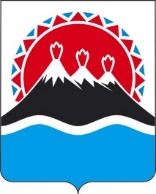 П О С Т А Н О В Л Е Н И ЕПРАВИТЕЛЬСТВА  КАМЧАТСКОГО КРАЯ                   г. Петропавловск-КамчатскийПРАВИТЕЛЬСТВО ПОСТАНОВЛЯЕТ:1. Внести в приложение к постановлению Правительства Камчатского края от 27.07.2010 № 332-П «Об утверждении Стратегии социально-экономического развития Камчатского края до 2030 года» следующие изменения:1) в части 4 введения:а) пункт 38 изложить в следующей редакции:«38) Распоряжение Правительства Российской Федерации от 08.01.2009 № 1-р «Об утверждении основных направлений государственной политики в сфере повышения энергетической эффективности электроэнергетики на основе использования возобновляемых источников энергии на период до 2024 года»;»;б) пункт 40 изложить в следующей редакции:«40) Приказ Министерства спорта Российской Федерации от 26.12.2009 «Об утверждении перечня базовых видов спорта»;»;в) пункт 46 изложить в следующей редакции:«46) Энергетическая стратегия Российской Федерации на период до 2035 года, утвержденная распоряжением Правительства Российской Федерации от 09.06.2020 № 1523-р;»;г) пункт 55 изложить в следующей редакции:«55) Государственная программа Российской Федерации «Социально-экономическое развитие Дальневосточного федерального округа», утвержденная Постановлением Правительства Российской Федерации от 15.04.2014 № 308;»;д) пункт 58 изложить в следующей редакции:«58) Государственная программа Российской Федерации «Развитие энергетики», утвержденная Постановлением Правительства Российской Федерации от 15.04.2014 № 321;»;е) пункт 59 изложить в следующей редакции:«59) Государственная программа Российской Федерации «Социально-экономическое развитие Арктической зоны Российской Федерации», утвержденная Постановлением Правительства Российской Федерации от 21.04.2014 № 3664;»;ж) пункт 65 изложить в следующей редакции:«65) Государственная программа Российской Федерации «развитие культуры», утвержденная Постановлением Правительства Российской Федерации от 15.04.2014 № 317;»;з) пункт 66 изложить в следующей редакции:«66) Государственная программа Российской Федерации «Охрана окружающей среды», утвержденная Постановлением Правительства Российской Федерации от 15.04.2014 № 326;»;и) пункт 67 изложить в следующей редакции:«67) Государственная программа Российской Федерации «Развитие здравоохранения», утвержденная Постановлением Правительства Российской Федерации от 26.12.2017 № 1640;»;к) пункт 73 исключить;л) пункт 74 изложить в следующей редакции:«74) Государственная программа Российской Федерации «Развитие лесного хозяйства», утвержденная Постановлением Правительства Российской Федерации от 15.04.2014 № 318;»;м) пункт 76 изложить в следующей редакции:«76) Государственная программа Российской Федерации «Обеспечение общественного порядка и противодействие преступности», утвержденная Постановлением Правительства Российской Федерации от 15.04.2014 № 345;»;н) пункт 77 изложить в следующей редакции:«77) Государственная программа Российской Федерации «Развитие сельского хозяйства и регулирования рынков сельскохозяйственной продукции, сырья и продовольствия», утвержденная Постановлением Правительства Российской Федерации от 14.07.2012 № 717;»;о) пункт 78 исключить;п) пункт 87 изложить в следующей редакции:«87) Государственная программа Камчатского края «Совершенствование управления имуществом, находящимся в государственной собственности Камчатского края», утвержденная Постановлением Правительства Камчатского края от 11.11.2013 № 489-П;»;р) пункт 119 исключить;2) в главе 2. «Приоритеты, цели, задачи и направления социально-экономической политики Камчатского края на период до 2030 года»:2.1) абзац 12 раздела 2.1. «Миссия долгосрочного развития Камчатского края» изложить в следующей редакции:«5) уникальные природные объекты и комплексы, в том числе распложенные на особо охраняемых природных территориях, вовлечены в систему хозяйствования за счет создания и продвижения туристского продукта;»;2.2) абзац 7 раздела 2.3. «Система приоритетных направлений социально-экономического развития Камчатского края на период до 2030 года» изложить в следующей редакции:«6) создание благоприятных условий для развития рекреационного, туристического и культурного потенциала региона на базе вовлечения в регулируемое хозяйственное использование уникальных природных комплексов и объектов, в том числе распложенных на особо охраняемых природных территориях, с учетом этнокультурных особенностей, проживающих в крае малочисленных народов Севера, Сибири и Дальнего Востока;»;2.3) в подразделе 2.3.1. «Производственная сфера» раздела 2.3. «Система приоритетных направлений социально-экономического развития Камчатского края на период до 2030 года»:а) абзац 5 части 2.3.1.1. «Промышленность» изложить в следующей редакции»:«В результате развития промышленности Камчатского края к 2030 году будут созданы условия для опережающих темпов роста ведущих отраслей экономики края и стабильного увеличения валового производства высококачественной промышленной продукции, обеспечения крупномасштабного притока инвестиций в проекты, осуществляемые на территории региона, кардинального повышения эффективности экономики за счет внедрения новых технологий и методов организации производства. Развитие перерабатывающих и обрабатывающих отраслей экономики региона должно базироваться на соблюдении нормативов качества окружающей среды и нормативов допустимого воздействия на нее, при соблюдении которых обеспечивается устойчивое функционирование естественных экологических систем и сохраняется биологическое разнообразие. Камчатский край должен быть встроен в общий процесс и динамику развития Дальневосточного макрорегиона, первоочередной потребностью развития которого является создание высокоэффективных производств, ориентированных на рынок сбыта АТР. Кроме того, необходимо создавать и модернизировать опорную транспортную и энергетическую инфраструктуры. Это требует серьезного стимулирования экономического и демографического развития, технической и технологической модернизации производства, кардинального улучшения инвестиционного климата.»;б) часть 2.3.1.2. «Рыбохозяйственный комплекс» изложить в следующей редакции:«2.3.1.2. Рыбохозяйственный комплексРыбохозяйственный комплекс исторически являлся основополагающей отраслью Камчатского края. Одной из основных проблем развития рыбохозяйственной отрасли является низкая степень переработки уловов водных биологических ресурсов.Стратегической целью развития рыбохозяйственного комплекса Камчатского края является обеспечение его ускоренного развития и интеграции в международное хозяйство.Основные приоритетные направления развития рыбохозяйственного комплекса:1) модернизация рыбоперерабатывающего сектора и стимулирование производства рыбной продукции глубокой степени переработки, в том числе посредством внедрения безотходных, энергосберегающих и инновационных технологий;2) строительство и модернизация судов рыбопромыслового флота;3) создание эффективной портовой инфраструктуры по приемке, хранению и последующей транспортировке рыбной и иной продукции из водных биологических ресурсов;4) повышение производительности труда и ресурсосбережения в рыбном хозяйстве;5) обеспечение продовольственной безопасности страны;6) увеличение экспорта конкурентоспособной рыбной продукции с высокой добавленной стоимостью.Задачи развития рыбохозяйственного комплекса Камчатского края:1. Модернизация берегового рыбоперерабатывающего комплекса.2. Обновление рыбопромыслового флота, развитие портовой инфраструктуры для комплексного обслуживания судов рыбопромыслового флота.3. Повышение доступности качественной продукции из водных биологических ресурсов.4. Укрепление позиций Камчатского края на мировом рынке продукции рыбохозяйственного комплекса, развитие внешней торговли рыбными товарами высокой степени переработки.Мерами и механизмами, обеспечивающими развитие рыбохозяйственного комплекса Камчатского края, являются:1) совершенствование нормативно-правовой базы в сфере рыболовства с обязательным условием сохранения «исторического» принципа закрепления водных биологических ресурсов;2) стимулирование максимально эффективного освоения водных биологических ресурсов во внутренних водах и в Исключительной экономической зоне (далее - ИЭЗ) Российской Федерации;3) оказание содействия развитию рыболовства и береговой переработки водных биоресурсов;4) предоставление субсидий для возмещения части затрат на уплату процентов по инвестиционным кредитам, полученным в российских кредитных организациях на строительство и модернизацию объектов рыбоперерабатывающей инфраструктуры, на приобретение техники и оборудования для целей аквакультуры, строительство, реконструкцию и модернизацию заводов (комплексов, ферм) по развитию аквакультуры, на строительство, приобретение и модернизацию рыбопромысловых судов, предназначенных для осуществления прибрежного рыболовства и (или) транспортировки уловов водных биологических ресурсов и продукции из них; а также для возмещения части затрат на уплату лизинговых платежей по договорам лизинга на строительство и модернизацию объектов рыбоперерабатывающей инфраструктуры, на приобретение техники и оборудования для целей аквакультуры, строительство, реконструкцию и модернизацию заводов (комплексов, ферм) по развитию аквакультуры, на строительство, приобретение и модернизацию рыбопромысловых судов, предназначенных для осуществления прибрежного рыболовства и (или) транспортировки уловов водных биологических ресурсов и продукции из них;41) предоставление налоговых преференций, в том числе в рамках специальных режимов ТОР «Камчатка» и Свободный порт Владивосток;42) использование механизмов государственной поддержки в виде инвестиционных квот;43) компенсация части прямых затрат предприятий на строительство/модернизацию береговых производственных комплексов и рыбопромысловых судов; 44) компенсация части затрат, связанных с сертификацией рыбной продукции на внешних рынках;45) предоставление льготных кредитов;5) привлечение инвесторов в рамках государственно-частного партнерства, содействие инвесторам в подключении к электро- и газовым сетям, строительстве дорог и других инфраструктурных объектов;51) создание условий для развития Северного морского пути;6) регулярное участие представителей Камчатского края в международных выставочных и презентационных мероприятиях;7) разработка стратегических направлений развития внешнеэкономических и внешнеторговых связей, как в целом, так и с отдельными странами и группами стран;8) развитие и применение гармонизированных с международными требованиями подходов к обеспечению выпуска качественных и безопасных продуктов промышленного рыболовства и рыбоводства.Развитие рыбохозяйственного комплекса Камчатского края в прогнозируемый период будет направлено на обеспечение устойчивого роста рыбохозяйственного комплекса как одного из основных факторов экономического роста региона.Реализация мероприятий по модернизации и техническому переоснащению рыбоперерабатывающих производств позволит обеспечить рациональность и повысить эффективность использования водных биологических ресурсов за счет более глубокой переработки осваиваемых ресурсов, прежде всего, на современных береговых рыбоперерабатывающих заводах. Развитие берегового рыбоперерабатывающего комплекса создаст условия для сохранения и увеличения его доли в общем объеме промышленного производства в Камчатском крае. Увеличение глубины переработки водных биологических ресурсов, прежде всего, на береговых предприятиях, позволит повысить долю отечественной рыбной продукции с высокой добавленной стоимостью на внутреннем и внешнем рынках, что проявится в росте эффективности внешней торговли.Наряду с проектами по выпуску мороженой продукции (шоковой заморозки, как более востребованной на рынке) и икры, новые производства будут специализироваться на выпуске продукции более глубокой степени переработки, предполагается создание безотходных производств. Предполагается внедрение инновационных технологий, направленных на решение задач комплексной переработки ресурсов. Инвестиционные площадки расположены как на территории г. Петропавловска-Камчатского, так и на побережье Камчатки.Государственная поддержка технической и технологической модернизации производства будет осуществляться путем предоставления рыбохозяйственным организациям и индивидуальным предпринимателям, зарегистрированным на территории Камчатского края, субсидий для возмещения части затрат на уплату процентов по инвестиционным кредитам, полученным в российских кредитных организациях на соответствующие цели, а также для возмещения части затрат на уплату лизинговых платежей по договорам лизинга, заключенным с российскими лизинговыми компаниями на приобретение рыбоперерабатывающего оборудования, холодильного и технологического оборудования.Будут реализованы меры поддержки по стимулированию приобретения высокотехнологичных машин рыбохозяйственными предприятиями Камчатского края. Внедрению инноваций в производство будет способствовать повышение уровня бюджетного финансирования предприятий рыбохозяйственного комплекса на цели комплексной модернизации производства.Предусматривается использование мер государственной поддержки мероприятий по обновлению рыбопромыслового флота, развитию портовой инфраструктуры для комплексного обслуживания судов рыбопромыслового флота.Меры государственной поддержки обновления рыбопромыслового флота предприятий Камчатского края предусматривают предоставление за счет средств краевого бюджета субсидий рыбохозяйственным организациям, зарегистрированным на территории Камчатского края, для возмещения части затрат на уплату процентов по инвестиционным кредитам, полученным в российских кредитных организациях и для возмещения части затрат на уплату лизинговых платежей по договорам лизинга на строительство, приобретение и модернизацию рыбопромысловых судов, предназначенных для осуществления прибрежного рыболовства и (или) транспортировки уловов водных биологических ресурсов и продукции из них. Кроме того, для стимулирования реализации инвестиционных проектов в сфере развития рыбохозяйственного комплекса предусмотрен широкий спектр федеральных мер финансовой поддержки.Запланирована реконструкция морского грузопассажирского постоянного многостороннего пункта пропуска через государственную границу Российской Федерации в морском порту г. Петропавловск-Камчатский и реконструкция объектов федеральной собственности, предназначенных для комплексного обслуживания судов рыбопромыслового флота в морском порту Петропавловск-Камчатский.Проведение реконструкции объектов, предназначенных для обслуживания судов, позволит сократить время ожидания и оформления судов с выловленными водными биоресурсами, что улучшит логистику рыбохозяйственного комплекса Камчатского края.Укрепление позиций Камчатского края на мировом рынке продукции рыбопромышленного комплекса, развитие внешней торговли рыбными товарами высокой степени переработки планируется за счет реализации мероприятий по следующим направлениям:- определения стратегических направлений развития внешнеэкономических и внешнеторговых связей, как в целом, так и с отдельными странами и группами стран;- участия в международных выставочных и презентационных мероприятиях;- разработки и применения гармонизированных с международными требованиями подходов к обеспечению выпуска качественных и безопасных продуктов промышленного рыболовства и рыбоводства;- проведения мероприятий по реализации международных соглашений, заключенным Правительством Камчатского края и межправительственных соглашений по экономическому и научно-техническому сотрудничеству, заключенных Российской Федерацией;- реализация мероприятий по продвижению региональных брендов.Реализация мероприятий позволит в значительной мере обеспечить условия для увеличения объемов производства рыбохозяйственного комплекса и диверсификацию его структуры, повышения качества производимой продукции, обеспечения занятости населения.В результате развития рыбохозяйственного комплекса Камчатского края и благодаря рациональному использованию и сохранению ресурсной базы при соблюдении «баланса интересов» между добывающими отраслями промышленности к 2030 году в регионе будут созданы условия для ускоренного социально-экономического развития, занятости и достойного уровня жизни населения полуострова, доступности и востребованности конкурентоспособной продукции камчатских производителей на внутреннем и на внешних рынках.»;в) часть 2.3.1.4. «Горнопромышленный комплекс» изложить в следующей редакции:«2.3.1.4. Горнопромышленный комплексГорнодобывающая промышленность является важным направлением диверсификации экономики Камчатского края.В настоящее время предприятия отрасли развиваются в условиях низкой степени изученности минерально-сырьевой базы региона, дефицита кадров и инфраструктуры. Большинство месторождений изучено лишь на поисковых стадиях, заканчивающихся оценкой прогнозных ресурсов, что ограничивает возможность их промышленного освоения в краткосрочной перспективе. Основными факторами, ограничивающими использование потенциала природно-ресурсного комплекса, являются неразвитость автодорожной сети и транспортная недоступность большинства месторождений, в том числе энергоресурсов; отсутствие законодательных механизмов возврата финансовых средств для потенциальных инвесторов.Обеспечение экономической рентабельности горнодобывающих предприятий зависит как от регулируемых внутренних факторов - себестоимости работ, развитости внутреннего рынка минерального сырья, так и от нерегулируемой нестабильной конъюнктуры мирового сырьевого рынка. При снижении цен на золото, никель и другие минерально-сырьевые ресурсы до уровня, не обеспечивающего среднюю по отрасли прибыль, работы на месторождениях консервируются, предприятия несут убытки. Наличие финансовых возможностей для преодоления неблагоприятных ценовых циклов на мировых рынках минерального сырья выступает фактором жизнеспособности горнодобывающих предприятий.Развитию горнодобывающей промышленности Камчатского края способствуют:- системообразующая роль добывающей промышленности, позволяющая комплексно развивать рассредоточенные по всему Камчатскому полуострову минерально-сырьевые ресурсы;- необходимость диверсификации экономики региона;- инвестиционные интересы крупных Российских и зарубежных компаний. Стратегической целью развития горнодобывающей промышленности Камчатского края является обеспечение ускоренного развития отрасли как фактора, инфраструктурного развития и диверсификации экономики региона.Приоритетные направления развития горнодобывающей промышленности Камчатского края:- повышение эффективности системы управления горным комплексом Камчатского края;- проведение в необходимом объеме геологоразведочных работ, подготовка запасов и ресурсов полезных ископаемых для промышленного освоения;- стимулирование инвестиционной активности по освоению месторождений Камчатского края.Повышение эффективности системы управления горным комплексом Камчатского края предусматривает:1) формирование государственной политики, обеспечивающей устойчивое развитие горного комплекса;2) обеспечение реализации программ и планов развития горного комплекса;3) информационное обеспечение горного комплекса;4) кадровое обеспечение горного комплекса Камчатского края;5) формирование многоотраслевой системы в горном комплексе края;6) диверсификация деятельности горнодобывающих предприятий. Задачи развития горнодобывающей промышленности Камчатского края:1. Повышение степени изученности минерально-сырьевой базы региона.2. Освоение разведанных месторождений драгоценных и цветных металлов, углеводородного сырья, твердых горючих ископаемых, теплоэнергетических и пресных вод, общераспространенных полезных ископаемых.3. Преодоление инфраструктурных ограничений развития горнодобывающей отрасли.Мерами и механизмами, обеспечивающими развитие горнодобывающей отрасли Камчатского края, являются:1) механизм государственно-частного партнерства при обустройстве инфраструктуры, необходимой для освоения месторождений в труднодоступных районах края;2) стимулирование добычи (система льгот и преференций) минерально-сырьевых ресурсов;3) контроль над рациональным использованием недр и обеспечение экологической безопасности территории региона.Перспективы развития горнопромышленной отрасли края в ближне- и среднесрочной перспективе связаны с наращиванием запасов драгоценных и цветных металлов путем проведения планомерных геологоразведочных работ, увеличением объемов их добычи за счет введения в эксплуатацию новых месторождений; вовлечением в промышленное освоение топливных и энергетических ресурсов, включая каменный и бурый уголь, углеводородное сырье Западной Камчатки, бальнеологических ресурсов, а также подземных вод и строительных материалов.Добыча драгоценных металлов является одним из наиболее перспективных направлений развития горнодобывающей отрасли и экономики Камчатского края. В настоящее время в Камчатском крае действуют ГОКи по переработке золотосеребряных руд Агинский, Асачинский, Аметистовый, горнодобывающие предприятия на месторождениях Золотое, Кунгурцевское, Оганчинское, Бараньевское, запущена модульная опытно-промышленная установка производительностью до 100 тыс. т на Озерновском золоторудном месторождении. До 2025 года в крае планируется ввести в промышленное освоение золоторудные месторождения Озерновское, Родниковое, Мутновское, завершить проведение опытно-промышленных работ в пределах Малетойваямского рудного поля. Производство золота к 2025 году должно достигнуть не менее 10 т.Целесообразно проведение оценочных и разведочных работ на перспективных площадях с возможным выявлением крупных по запасам месторождений золота и созданием ГОКа с ежегодным производством до 5 тонн драгоценных металлов. К числу таких площадей отнесены на севере края - Понтонейский узел, участки в истоках рек Кечичма, рек Ушканья-Кондырева - на возможное оруденение в «гидротермальных кварцитах», в центральной части региона - участок в верхнем течении р. Облуковина - на возможное оруденение в черносланцевых породах.В крае известно большое количество проявлений, относимых к порфировому типу. К числу таких площадей отнесены на севере края - Центрально - и Западно-Корякский, Итчайваямский рудные районы, Шаманкинский и Эруваямский рудные узлы. В центральной части - Хим-Кирганикский рудный узел. Наиболее изученными являются объекты Хим-Кирганикской рудной зоны и, прежде всего, рудопроявление Кирганикское, содержащее относительно высокие концентрации золота, серебра, палладия и платины. Для Кирганикского месторождения прогнозные ресурсы золота составляют более 50 тонн. Проявления порфирового типа занимают особое место в геологии Камчатского края. Они, как правило, представлены ассоциацией медь-золото-молибден с четким зональным распределением рудных компонентов в пространстве. Отнесение того или иного металла в «ядро» рудного объекта может существенно влиять на оценку рудного поля. Такие объекты отмечаются в Тымлатской группе рудопроявлений золота, в Хим-Кирганикском узле - проявления золота Цирковое и Гранитное «переходят» в проявление меди Туманное, на Кумрочском рудном поле и других площадях. Порфировые проявления, как комплексные объекты, практически не оценивались. Они могут быть одним из резервов добычи золота, платины и платиноидов.Рекомендуется проведение оценочных и разведочных работ на перспективных площадях Сейнавского, Ватынского, Итчайваямского, Крутогоровского, Облуковинского рудно- россыпных районов с возможным выявлением месторождений платины и платиноидов гидротермального типа и созданием ГОКа с ежегодным производством 2-5 тонн драгоценных металлов.Необходимо разработать и реализовать комплекс мероприятий, направленных на привлечение субъектов предпринимательской деятельности на труднодоступные и низко рентабельные участки недр. Разработка правового механизма привлечения недропользователей на указанные участки недр при помощи применения льготных условий недропользования и законодательных норм, регулирующих отношения, возникающие в связи с объединением участков недр в единый объект лицензирования с целью организации единого горноперерабатывающего комплекса, обеспечит прирост добычи полезных ископаемых.Продолжатся работы по поиску источников хозяйственно-питьевого водоснабжения для населенных пунктов Камчатского края, в том числе для Олюторского района (с. Ср. Пахачи), Тигильского района (с. Седанка), Усть-Большерецкого района (п. Октябрьский).Перспективное развитие газовой отрасли края связано с открытием новых газоконденсатных месторождений на континентальной части полуострова, особый интерес представляют объекты, расположенные вдоль трассы действующего газопровода. Для устойчивого обеспечения газом потребителей Камчатского края на долгосрочную перспективу необходимо наращивание ресурсной базы углеводородного сырья на величину порядка 15 млрд м3, в связи с чем ООО «Газпром добыча Ноябрьск» планирует завершить полевые сейсморазведочные работы МОГД-3Д на Анненском-1, Аненнском-2 лицензионных участках, выполнить строительство разведочной скважины № 67 Северо-Колпаковского месторождения, начать строительство разведочных скважин на Нижне-Квакчикском (скв. № 81) и Кшукском (скв. № 72) месторождениях.Рост добычи каменного угля обеспечит разработка Крутогоровского месторождения каменного угля. В настоящее время ООО «ФИНР» (дочерняя компания индийской компании TATA POWER) приступило к реализации проекта по освоению Крутогоровского месторождения каменного угля, в соответствии с лицензией на пользование недрами проведение геологоразведочных работ должно быть завершено к 2025 году.До 2030 года планируется ввести в эксплуатацию следующие объекты:АО «СиГМА» на Озерновском золоторудном месторождении планирует создание горно-металлургического комбината производительностью 610,0 тыс. т руды в год;АО «Тревожное Зарево» планирует строительство горнодобывающего предприятия на базе участка Асачинского месторождения (25 Жила) мощностью по 53,3 тыс. т руды в год;АО «Быстринская горная компания» планирует строительство горно-обогатительного предприятия на золоторудном месторождении Кумроч мощностью до 500 тыс. т руды в год;ЗАО НПК «Геотехнология» планирует строительство флотационной обогатительной фабрики на месторождении Шануч для более глубокой переработки никелевой руды;рассматривается возможность доразведки и введения в эксплуатацию золоторудных месторождений Родниковое (АО «Тревожное Зарево») и Мутновское (ООО «Компания СТЭППС ИСТ»);ООО «Камчатская медная компания» планирует завершить разведку перспективных золоторудных объектов в пределах Малетойваямского рудного поля и его флангов;ООО «ФИНР» планирует ввести в эксплуатацию Крутогоровское месторождение каменного угля.Ожидается, что добыча золота в регионе к 2030 году возрастёт до 15 т. Рост объемов добычи драгоценных металлов (золота и попутного серебра) будет обеспечиваться выходом на проектную мощность горнодобывающих предприятий на месторождениях Аметистовое, Бараньевское, Асачинское, вводом в эксплуатацию ГОКов на Озерновском золоторудном месторождении (2022–2023 гг.), месторождении Кумроч (2025 г.), освоением Родникового и Мутновского золоторудных месторождений.Новым направлением в использовании питьевых подземных вод Камчатского края является их бутилирование и вывоз в страны АТР. Камчатские предприниматели готовы развивать производство в объеме более 60 миллионов бутылок питьевой воды в год.Реализация перечисленных мероприятий позволит в полной мере использовать потенциал природно-ресурсного комплекса Камчатского края, повлечёт за собой увеличение ВРП, доли собственных доходов в консолидированном бюджете края, создание новых рабочих мест, формирование транспортной и энергетической инфраструктуры в районах освоения месторождений.В результате развития минерально-сырьевой базы Камчатского края к 2030 году будут созданы условия для эффективного удовлетворения потребностей (включая экспортные) экономики в минерально-сырьевых ресурсах. (Приложение, рисунок 2).»;г) часть 2.3.1.5. «Сельское хозяйство» изложить в следующей редакции:«2.3.1.5. «Сельское хозяйство»Сельское хозяйство Камчатского края выступает важнейшим фактором продовольственной безопасности региона.Стратегической целью развития сельского хозяйства Камчатского края является обеспечение гарантированного и устойчивого снабжения населения региона безопасной и качественной сельскохозяйственной продукцией собственного производства, в количестве, достаточном для формирования правильного и сбалансированного рациона питания. Гарантией ее достижения является стабильность внутренних источников продовольственных и сырьевых ресурсов, с учетом развития основных направлений сельскохозяйственного производства региона.Приоритетные направления развития сельского хозяйства Камчатского края:1. Повышение уровня обеспеченности населения продуктами питания местного производства, доступными по цене и безопасными по качеству.2. Повышение конкурентоспособности сельскохозяйственной продукции местного производства на внутреннем рынке.3. Проведение технической и технологической модернизации производства, способствующей инновационному развитию и привлечению инвестиций в сельское хозяйство.Задачи развития сельского хозяйства Камчатского края:1. Модернизация сельскохозяйственного производства.2. Развитие животноводства и повышение уровня его рентабельности.3. Развитие растениеводства и мелиорации земель сельскохозяйственного назначения.4. Развитие пищевой и перерабатывающей промышленности.Мерами и механизмами, обеспечивающими развитие сельского хозяйства Камчатского края, являются:1) разработка основных направлений аграрной политики Камчатского края по вопросам землеустройства, повышения плодородия почв, мелиорации, растениеводства, защиты растений, семеноводства, передовых технологий;2) разработка и реализация региональных программ развития отраслей сельскохозяйственного производства;3) разработка предложений по совершенствованию технологических процессов в сельскохозяйственном производстве;4) анализ текущего состояния дел в растениеводстве и животноводстве Камчатского края, рассмотрение процессов в динамике, изучение причин фактически складывающихся производственных ситуаций;5) контроль достижения целевых показателей программных мероприятий, направленных на развитие животноводства, растениеводства и мелиорации земель сельскохозяйственного назначения в Камчатском крае;6) осуществление контрольных мероприятий при проведении текущего и капитального ремонта на мелиоративных объектах и ведение реестров выполненных мелиоративных работ;7) предоставление субсидий сельскохозяйственным товаропроизводителям Камчатского края на финансовое обеспечение, а также возмещение части затрат на производство продукции животноводства и растениеводства;8) сопровождение инвестиционных проектов в сфере агропромышленного комплекса, содействие инвесторам в преодолении административных барьеров. Решение задачи модернизации сельскохозяйственного производства будет осуществляться с использованием механизма государственной поддержки кредитования технической и технологической модернизации производства, а также возмещение затрат на приобретение сельскохозяйственной техники и оборудования. Государственная поддержка будет осуществляться посредством предоставления субсидий сельскохозяйственным товаропроизводителям, а также предприятиям пищевой и перерабатывающей промышленности Камчатского края на возмещение затрат на приобретение сельскохозяйственной техники и оборудования.Необходимо решить задачу по стимулированию приобретения сельскохозяйственными товаропроизводителями высокотехнологичных машин для растениеводства, животноводства, кормопроизводства, а также пищевой и перерабатывающей промышленности. Внедрению инноваций в производство будет способствовать повышение уровня бюджетного финансирования сельхозпредприятий на цели комплексной модернизации производства.Будут созданы экономические условия для внедрения современного технологического оборудования при модернизации животноводческих ферм, наращивания генетического потенциала продуктивности животноводства.Государственная поддержка племенного дела в животноводстве будет осуществляться посредством предоставления субсидий сельскохозяйственным товаропроизводителям Камчатского края на возмещение части затрат, связанных с обеспечением процесса воспроизводства сельскохозяйственных животных, увеличения их продуктивных качеств, сохранения генофонда малочисленных и исчезающих пород.Будут созданы условия для формирования и устойчивого развития молочного и мясного животноводства, птицеводства и производства высококачественного молока, мяса всех видов.Наращивание поголовья сельскохозяйственных животных будет обеспечено за счет развития сельскохозяйственных организаций и крестьянских (фермерских) хозяйств, вовлечения граждан в субъекты МСП в сфере сельскохозяйственного производства.Повышение продуктивности скота и птицы будет достигнуто путем совершенствования производственного менеджмента, технологий содержания и кормления, улучшения собственной кормовой базы сельскохозяйственных организаций.Для развития животноводства будут применяться меры государственной поддержки в виде субсидий сельскохозяйственным товаропроизводителям Камчатского края на возмещение части затрат, связанных с производством и реализацией молока, с содержанием молочных коров, с выращиванием ремонтного молодняка для формирования молочного стада, с содержанием северных оленей, с производством и реализацией мяса свиней и птицы, с производством и реализацией яйца. Будут предоставляться субсидии местным бюджетам на поддержку муниципальных целевых программ по развитию молочного животноводства и переработке молочной продукции.Перспективным направлением развития растениеводства является производство натуральной экологически чистой сельскохозяйственной продукции, спрос на которую на внутреннем и внешнем рынках будет расти.С целью повышения эффективности плодородия почв, получения высоких, стабильных и прогнозируемых урожаев независимо от погодных условий будет реализован комплекс мелиоративных мероприятий. Будет проведена реконструкция и техническое перевооружение мелиоративных систем с использованием мер государственной поддержки, приняты организационные решения по проектированию, строительству, эксплуатации и управлению объектами мелиорации, создано нормативное правовое и научное обеспечение инновационного социально ориентированного развития мелиоративного комплекса.Увеличению объемов производства качественной продукции растениеводства будет способствовать развитие логистических центров по хранению и реализации овощей и картофеля с использованием мер государственной поддержки.В целях выполнения перечня поручений Президента Российской Федерации распоряжением Губернатора Камчатского края от 06.02.2015              № 102-Р утвержден План мероприятий по содействию импортозамещению в сельском хозяйстве Камчатского края на 2015-2020 годы. Наличие значительного количества термальных источников создает возможность для развития в Камчатском крае тепличного производства, которое способно удовлетворить спрос местного рынка на овощи и частично фрукты. Насыщение рынка тепличной продукцией по доступной цене, способно привести к общему снижению уровня цен на овощи и фрукты в Камчатском крае и замещению импорта овощей.Увеличение производства тепличных овощей будет обеспечено на основе реконструкции имеющихся и строительства новых современных энергосберегающих тепличных комплексов в Елизовском и Быстринском муниципальных районах. Будет создан агропромышленный парк «Зеленовские озерки», построены тепличные комплексы на базе ООО «Паужетка – Агротерм», ООО «Агродар», ООО Тепличный комплекс «Камчатский» в Елизовском муниципальном районе на основе использования термальных вод. Ввод в эксплуатацию тепличных комплексов позволит получать ежегодно до 16 тыс. тонн овощей. Развитие производства продукции растениеводства в защищенном грунте обеспечивается применением мер государственной поддержки в виде субсидирования возмещения части затрат, связанных со строительством и реконструкцией теплиц и приобретением энергоносителей (термальной воды).Оленеводство является основным видом традиционной хозяйственной деятельности коренных малочисленных народов Севера, Сибири и Дальнего Востока, проживающих в Камчатском крае.Оленеводство имеет этносохраняющее значение: создает сферу приложения исторически сложившихся навыков КМНС, обеспечивает условия для сохранения их самобытной культуры, содействует их жизнеобеспечению и благосостоянию, оказывает существенное влияние на формирование продовольственных ресурсов потребления, особенно на севере Камчатского края.Для развития оленеводства будет продолжена практика государственной поддержки технического перевооружения оленеводческих хозяйств, приобретения современного оборудования для переработки мяса, приобретения северных оленей в целях аутбридинга, улучшения продуктивных качеств северных оленей, обеспечения отрасли квалифицированными кадрами и продвижения продукции северного оленеводства на рынки сбыта продукции. Модернизация производственно-технической базы отрасли позволит в перспективе перевести оленеводство на промышленную основу и обеспечить потребность края в товарной оленине.Обеспечению устойчивого роста животноводческой и растениеводческой продукции и продуктов их переработки будет способствовать государственная поддержка кредитования сельскохозяйственных товаропроизводителей посредством предоставления субсидий на возмещение части затрат по уплате процентов по краткосрочным и инвестиционным кредитам, полученным в Российских кредитных организациях и сельскохозяйственных кредитных потребительских кооперативах.Для увеличения объемов производства, расширения ассортимента и улучшения качества пищевой продукции Камчатского края продолжится практика предоставления юридическим лицам, индивидуальным предпринимателям, осуществляющим производство социально значимых видов хлеба и производство хлеба в труднодоступных и отдаленных местностях Камчатского края, субсидий в части возмещения им части транспортных расходов, связанных с доставкой муки для производства.Для продвижения продукции пищевой и перерабатывающей промышленности на Российском и зарубежном рынке необходима целенаправленная работа по продвижению и завоевыванию сегментов рынка.Продвижению продукции предприятий пищевой и перерабатывающей промышленности на потребительский рынок Камчатского края и за его пределы будет способствовать субсидирование части транспортных расходов, связанных с доставкой пищевой продукции собственного производства в другие субъекты Российской Федерации, и затрат, связанных с организацией торговых объектов по реализации продукции местных товаропроизводителей.В результате развития сельского хозяйства к 2030 году будут созданы условия для стабильного увеличения валового производства высококачественной продукции отрасли. Население Камчатского края должно быть максимально полно обеспечено продуктами питания местного производства.»;д) часть 2.3.1.6. «Строительство» изложить в следующей редакции:«2.3.1.6. СтроительствоРазвитие строительной отрасли Камчатского края нацелено на формирование рынка комфортного жилья, отвечающего требованиям энергоэффективности, экологичности и доступности. Основными проблемами отрасли продолжают оставаться сложные географические и экономические условия: высокая сейсмическая активность территории, циклоническая деятельность с большими снеговыми и ветровыми нагрузками, высокой влажностью и напорными дождями, отсутствие развитой транспортной сети, нехватка обеспеченных инженерными коммуникациями земельных участков под жилищное строительство, дефицит профессиональных кадров.Стратегической целью развития строительной отрасли Камчатского края является создание материальной обеспечивающей базы для всех видов экономической и социальной деятельности.Приоритетные направления развития строительной отрасли Камчатского края:- внедрение новых современных, энергоэффективных и ресурсосберегающих технологий в строительство и производство строительных материалов, используемых в строительстве;- развитие механизмов кредитования жилищного строительства и повышение доступности ипотечных жилищных кредитов для населения.Задачи развития строительной отрасли Камчатского края:1. Создание условий для осуществления массового строительства комфортного жилья эконом-класса и материальной базы приоритетных направлений развития экономики (рыбохозяйственный комплекс, минерально-сырьевой комплекс, туристско-рекреационный комплекс).2. Повышение уровня и качества обеспеченности населения жильем. Мерами и механизмами, обеспечивающими развитие строительной отраслиКамчатского края, являются:1) повышение эффективности мер градорегулирования и обеспечения жилищного строительства земельными участками;2) содействие работе органов местного самоуправления муниципальных образований в Камчатском крае в разработке градостроительной документации, стимулирование развития жилищного строительства в части первоочередного обеспечения земельных участков инженерной инфраструктурой;3) создание транспортной, инженерной и энергетической инфраструктуры, без которой проекты жилищного строительства не могут быть реализованы, с привлечением средств Инвестиционного фонда Камчатского края, а также средств государственных программ Камчатского края, в которых предусмотрено создание соответствующей инфраструктуры;4) развитие механизмов кредитования жилищного строительства, строительства инженерной и социальной инфраструктуры;5) реализация мер технической политики и политики в сфере обеспечения безопасности строительства жилых зданий;6) повышение уровня координации и качества управления инвестициями, выделяемыми на реализацию краевых и федеральных целевых жилищных программ;7) консолидация средств бюджетов всех уровней и повышение инвестиционной привлекательности Камчатского края в сфере жилищного строительства и строительной индустрии;8) формирование жилищного фонда в целях обеспечения жилыми помещениями по договорам социального найма отдельных категорий граждан;9) развитие малоэтажного строительства;10) государственная поддержка отдельных категорий граждан, нуждающихся в улучшении жилищных условий, но не имеющих возможности накопить средства на приобретение жилья;11) предоставление гражданам бюджетных субсидий для оплаты части процентных ставок по кредитам и займам, полученным для строительства и приобретения жилья.Рост строительного производства будет обеспечиваться за счет ввода в эксплуатацию новых производственных объектов и технологических линий с использованием имеющихся запасов полезных ископаемых, энергосберегающих и экологичных технологий, обеспечения финансовой и экономической устойчивости предприятий промышленности строительных материалов и усиления контроля качества выпускаемой продукции. Перспективы развития мощностей строительной индустрии связаны также с производством новых видов стеновых и отделочных материалов на территории Камчатского края.Возможности развития стройиндустрии и строительства будут обеспечены за счет активного привлечения инвестиций в строительную отрасль, для чего необходимо формирование специальных мер поддержки для предприятий стройиндустрии, использующих местную сырьевую базу (гранты и иные механизмы поддержки в рамках долгосрочных краевых и муниципальных программ).Модернизация мощностей и материально-технической базы строительного комплекса, внедрение современных энергосберегающих технологий и производственных процессов будут способствовать повышению технологического и технического уровня предприятий отрасли.Развитие строительной отрасли Камчатского края направлено на повышение доступности жилья и качества жилищного обеспечения населения, в том числе, исполнение государственных обязательств по обеспечению жильем отдельных категорий граждан.Получит дальнейшее развитие жилищное строительство.Высокие темпы жилищного строительства обеспечиваются развитием малоэтажного жилищного строительства в соответствии с современными стандартами энергоэффективности и экологичности, строительством и реконструкцией многоквартирных жилых домов, развитием индивидуального жилищного строительства, внедрением новых технологий быстровозводимого жилья, реализацией проектов по строительству "экожилья" и сохранением сложившихся в районах жилищной застройки экосистем.Будет оказываться государственная поддержка развитию коммерческого жилищного строительства в рамках формирования государственных закупок на жилье эконом-класса. В микрорайонах массовой застройки и территориях, предназначенных для строительства жилья эконом-класса, необходимо обеспечить строительство объектов коммунальной, социальной инфраструктуры и автомобильных дорог.В числе первоочередных проектов развития энергетической инфраструктуры в районах нового жилищного строительства будут построены электроподстанции «Тундровая», «Молодежная», «Сероглазка» в г. Петропавловске-Камчатском.Реализация полномочий Камчатского края по обеспечению жилыми помещениями отдельных категорий граждан (молодых семей, специалистов на селе, граждан-получателей государственных жилищных сертификатов, инвалидов, детей-сирот, семей, имеющих право воспользоваться средствами материнского капитала в целях улучшения жилищных условий) будет осуществляться в соответствии с действующим законодательством, с применением мер государственной поддержки муниципальным образованиям в Камчатском крае на строительство (приобретение) жилья для улучшения жилищных условий отдельным категориям граждан.Многодетным семьям будут выделяться земельные участки на бесплатной основе под строительство индивидуальных жилых домов, обеспеченные коммунальной инфраструктурой для снижения затрат на строительство жилых домов и улучшения жилищных условий.Для увеличения темпов роста объемов жилищного строительства будет проводиться политика обеспечения доступности ипотечных кредитов, продолжится практика предоставления гражданам социальной выплаты для оплаты части стоимости жилья, приобретаемого с помощью жилищного займа или кредита, представление гражданам - членам молодых семей социальной выплаты для погашения части задолженности в случае рождения ребенка.Ликвидация аварийного жилья в Камчатском крае относится к числу приоритетных направлений жилищной политики. Приоритеты государственной жилищной политики определены Концепцией долгосрочного социально-экономического развития Российской Федерации на период до 2020 года, утвержденной Распоряжением Правительства Российской Федерации от 17.11.2008 № 1662-Р, а также Указом Президента Российской Федерации от 07.05.2012 № 600 «О мерах по обеспечению граждан Российской Федерации доступным и комфортным жильем и повышению качества жилищно-коммунальных услуг» и Указом Президента Российской Федерации от 07.05.2018 № 204 «О национальных целях и стратегических задачах развития Российской Федерации на период до 2024 года».Полная ликвидация аварийного жилищного фонда, расположенного на территории Камчатского края, признанного в установленном порядке до 1 января 2017 года аварийным предусмотрена к концу 2025 года. Осуществляется строительство и приобретение благоустроенных жилых помещений для переселения граждан из аварийных домов в благоустроенные жилые помещения за счет средств Фонда содействия реформированию жилищно-коммунального хозяйства, краевого бюджета, бюджетов муниципальных образований Камчатского края посредством предоставления субсидий из краевого бюджета бюджетам муниципальных образований Камчатского края.Продолжится оказание государственной финансовой поддержки управляющим организациям, товариществам собственников жилья, жилищным кооперативам для проведения капитального ремонта многоквартирных домов. Будут осуществлены мероприятия по финансовому и организационному обеспечению переселения граждан из аварийных многоквартирных домов, и реализована Региональная программа капитального ремонта общего имущества в многоквартирных домах в Камчатском крае на 2014-2043 годы, утвержденная Постановлением Правительства Камчатского края от 12.02.2014 № 74-П.Одной из специфичных проблем Камчатского края, не характерных для других регионов Дальнего Востока, является высокая сейсмичность территории. По уровню сейсмической опасности Камчатский край занимает одно из первых мест в Российской Федерации среди территорий, находящихся в сейсмических зонах.На территории Камчатского края дефицит сейсмостойкости имеют около 1576 объектов, в том числе 1150 объектов жилищного назначения общей площадью 1,85 млн кв. м.В рамках Государственной программы Российской Федерации «Обеспечение доступным и комфортным жильем и коммунальными услугами граждан Российской Федерации», утвержденной Постановлением Правительства Российской Федерации от 30.12.2017 № 1710, Камчатскому краю из федерального бюджета предусмотрена субсидия до 2022 года включительно.Значительный объем планируемых работ, высокий уровень дотационности бюджета Камчатского края, определяет необходимость участия Камчатского края в Государственной программе Российской Федерации «Обеспечение доступным и комфортным жильем и коммунальными услугами граждан Российской Федерации» с ежегодным софинансированием из федерального бюджета не менее 1,8 млрд рублей. Начиная с 2017 года, по данной программе установлены конкурсные процедуры на получение субсидии.Участие Камчатского края в данной программе в 2017-2022 годах позволит минимизировать потери вследствие разрушительных землетрясений, а также создаст необходимые условия для бесперебойного функционирования жилищного фонда, основных объектов и систем жизнеобеспечения в периоды сейсмических событий и ликвидации их последствий.В среднесрочной перспективе необходимо продолжить разработку и реализацию практических мер по уменьшению сейсмической опасности на территории Камчатского края до допустимого и приемлемого уровней, в том числе:- проведение оценки, анализа и определение сейсмической опасности для территории и населения Камчатского края;- разработку проектов повышения сейсмостойкости зданий и сооружений для обеспечения эксплуатационной надежности застройки и безопасности населения при воздействии землетрясений;- строительно-монтажные работы по реализации проектов сейсмоусиления объектов риска с недостаточной сейсмической надежностью;- организационные и инженерно-технические мероприятия ГО ЧС по повышению готовности сил и средств для наиболее эффективных действий по ликвидации ЧС, вызванных землетрясениями, и другими опасными сейсмогенными воздействиями природного и техногенного характера;- содействие муниципальным образованиям в сейсмоусилении объектов, находящихся в муниципальной собственности (жилые дома, объекты здравоохранения и образования) в виде субсидий муниципальным образованиям.Будет создана и получит развитие информационная система для анализа, управления и контроля сейсмического риска на территории и акватории Камчатского края, заблаговременной подготовки к вероятным землетрясениям, для информации и обучения лиц, принимающих ответственные решения, специалистов органов ГО ЧС и населения.В результате развития строительной отрасли и жилищного строительства Камчатского края к 2030 году будут увеличены показатели средней обеспеченности общей площадью жилья на уровне 40 м2 на чел., достигнут уровень соответствия жилищного фонда современным условиям энергоэффективности, безопасности проживания, экологическим требованиям, а также потребностям отдельных групп граждан (многодетные семьи, пожилые люди, инвалиды и др.).»;2.4) в подразделе 2.3.2. «Развитие инфраструктуры»:а) часть 2.3.2.1. «Топливно-энергетический комплекс» изложить в следующей редакции:«2.3.2.1. Топливно-энергетический комплексРазвитие топливно-энергетического комплекса является необходимым условием устойчивого социально-экономического роста Камчатского края на долгосрочную перспективу с учетом системообразующей роли в региональной экономике энергетического сектора.Ключевыми проблемами развития энергетики Камчатского края являются:- высокий уровень стоимости на энергоресурсы (себестоимость генерации электроэнергии кратно превышает среднероссийский уровень);- неэффективная структура генерации электроэнергии (низкий уровень использования местных источников энергии и возобновляемых энергоресурсов);- зависимость региональной энергетики от привозного топлива, а также высокие транспортные тарифы по его доставке в регион;- высокие показатели износа объектов энергетической инфраструктуры и дефицит сетевых мощностей;- наличие изолированных энергоузлов с высокой стоимостью генерации электроэнергии (отсутствие единой энергосети);- неспособность энергетического комплекса надежно обеспечивать экономически обоснованный внутренний спрос на энергоносители соответствующего качества и по приемлемой стоимости.К наиболее значимым ограничениям в развитии энергетики Камчатского края относятся следующие аспекты:- сложность управления локальными энергосистемами региона, дезинтеграция региональных энергокомплексов, снижение основного научного, проектного, строительно-монтажного и ремонтного потенциалов;- разделение единой энергосистемы страны для формирования условий рыночных отношений;- низкий уровень согласованности действий между организациями, участвующими в энергоснабжении Камчатского края в части перспектив развития энергетического сектора;- несогласованность региональных, муниципальных и ведомственных стратегических и программных документов развития энергетического комплекса Камчатского края;- несвоевременное и недостаточное финансирование реконструкции и строительства объектов энергетики;- отсутствие в необходимых объемах инвестиций для реализации мероприятий по эффективному развитию региональной энергетики.Приоритетные направления и цели развития энергетики Камчатского края определяются основными внутренними и внешними вызовами предстоящего долгосрочного периода.Главный внутренний вызов заключается в необходимости обеспечения энергетическим комплексом Камчатского края внутреннего спроса на энергоресурсы по доступным для населения и субъектов экономической деятельности ценам, что должно быть обеспечено с учетом следующих требований:- увеличение абсолютных объемов инвестиций в энергетику, необходимых для развития и ускоренной модернизации энергетического сектора и роста масштабов его деятельности;- преодоление зависимости энергетики от ввозимых топливно-энергетических ресурсов;- необходимость повышения энергоэффективности и снижения энергоемкости экономики до уровня развитых стран с аналогичными природно-климатическими условиями;- последовательное ограничение нагрузки топливно-энергетического комплекса на окружающую среду путем снижения выбросов загрязняющих веществ, сброса загрязненных сточных вод, а также сокращения отходов производства и потребления энергии.Главный внешний вызов заключается в необходимости обеспечения вклада энергетического комплекса в повышение эффективности внешнеэкономической деятельности и усиление позиций Камчатского края в экономике Дальнего Востока и Азиатско-тихоокеанского региона (АТР). Это означает, что будут обеспечены:- переход регионального энергетического сектора на ускоренное инновационное развитие и новый технологический уклад;- эффективное комплексное использование энергетического ресурсного потенциала Камчатского края, связанного в первую очередь с созданием ТОР «Камчатка» и Свободного порта Владивосток.Стратегической целью развития энергетики Камчатского края является создание инновационного и эффективного регионального энергетического сектора для обеспечения энергетическими ресурсами устойчивого роста экономики, снижения энергоемкости валового регионального продукта до величины среднего уровня в АТР, повышения качества жизни населения через предоставление энергетических товаров и услуг по социально доступным экономически обоснованным тарифам.Приоритетные направления развития энергетики Камчатского края:1) обеспечение реализации Программы газификации Камчатского края;2) диверсификация производства электрической энергии на основе безтопливной энергетики (с опорой на использование энергии рек и морских приливов, геотермальной энергии, а также энергии ветра для изолированных энергоузлов);3) снижение энергозатратности путем модернизации существующего генерирующего оборудования для повышения эффективности использования топлива (газ, мазут, уголь, дизельное топливо) и повышение энергоэффективности экономики Камчатского края.Задачи развития энергетики Камчатского края:1. Развитие газовой инфраструктуры и строительство распределительных газопроводов.2. Строительство новых генерирующих источников с возможностью поэтапного перехода на местные и возобновляемые энергоресурсы: гидроэнергетические, геотермальные, ветроэнергетические, а также модернизация существующих мощностей.3. Развитие электросетевого комплекса.4. Повышение эффективности основного генерирующего оборудования.5. Использование геотермального потенциала для теплоснабжения.6. Повышение доступности энергетической инфраструктуры.Мерами и механизмами, обеспечивающими развитие энергетики Камчатского края, являются:1. Создание благоприятной экономической среды для функционирования энергетического сектора, в том числе:- создание условий для расширения производства электрической и тепловой энергии на основе возобновляемых источников энергии;- стимулирование и поддержка стратегических инициатив хозяйствующих субъектов в инвестиционной, инновационной, энергосберегающей, экологической и других имеющих приоритетное значение для развития энергетики сферах;- стимулирование предпринимательской деятельности в сфере энергосбережения путем создания условий, предполагающих механизмы привлечения частных инвестиций в энергосбережение;- развитие различных форм государственно-частного партнерства, при реализации энергетических проектов, особенно в части строительства и модернизации энергетической инфраструктуры, развития инноваций;- создание необходимых условий и снятие необоснованных административных барьеров для обеспечения ускоренного продвижения по всем важнейшим направлениям развития энергетики Камчатского края.2. Стимулирование развития энергетического аудита путем создания специальных проектов, реализуемых в рамках программы поддержки развития малого бизнеса.3. Разработка комплекса мер по стимулированию долгосрочных вложений в системы теплоснабжения со стороны муниципальных бюджетов (включая систему долгосрочного бюджетного финансирования и кредитования проектов модернизации системы теплоснабжения) и частных инвесторов (с использованием механизмов государственно-частного партнерства).4. Совершенствование взаимодействия в энергетической сфере региональных и муниципальных органов власти и организаций, участвующих в энергоснабжении Камчатского края.Непосредственно целью развития ТЭК является обеспечение высокой энергетической, экономической и экологической эффективности производства, транспортировки и распределения тепло- и электроэнергии для удовлетворения потребностей экономики и населения региона в электрической энергии и теплоснабжении по доступным конкурентоспособным ценам.По итогам последних исследований в Камчатском крае существенно снизился уровень ранее подтвержденных запасов газа, притом, что интерес к газификации у субъектов бизнеса растет. Увеличивается количество заявок от предпринимателей на подключение инфраструктурных объектов к газовым сетям.Для достижения проектных показателей добычи газа, предусмотренных проектами разработки месторождений, необходимо проведение работ по бурению и обустройству дополнительных скважин на эксплуатируемых месторождениях, что позволит продолжить мероприятия по газификации потребителей Камчатского края в соответствии с Программой газификации.Для поддержания запасов природного газа требуется проведение серьезных поисково-разведочных работ на других нераспределенных перспективных участках, в том числе на Западно-Камчатском участке недр. Существующих запасов газа и фонда скважин на эксплуатируемых месторождениях не хватает энергетической отрасли для производства тепла и электроэнергии. Для достижения проектных показателей добычи газа, в инвестиционной программе недропользователя необходимо предусматривать значительные средства на проведение работ по бурению и обустройству дополнительных скважин на эксплуатируемых месторождениях, что позволит продолжить мероприятия по газификации потребителей Камчатского края в соответствии с ранее принятой Программой газификации.Решением вопроса покрытия дефицита газа может стать реализация проекта, предложенного ПАО «НОВАТЭК», по строительству терминала перегрузки СПГ с возможностью присоединения к существующей газотранспортной системе. Реализация данного проекта позволит компенсировать падение объемов добычи и обеспечить газом основные генерирующие объекты.Вместе с тем, снижение стоимости поставляемого газа не планируется, что в целом оставляет топливо-энергетический комплекс Камчатского края субсидированным и не решает проблемы снижения экономически обоснованного тарифа до уровня, сопоставимого со среднероссийским. Согласно Энергетической стратегии России до 2030 года, утвержденной распоряжением Правительства Российской Федерации от 13.11.2009 № 1715-р, к 2030 году должен быть обеспечен переход к энергетике, с опорой на высокоэффективное использование новых не углеводородных источников энергии и технологий ее получения для снижения газовой зависимости энергетической отрасли.Камчатка располагает значительными ресурсами каменного и бурого угля. Разведанные и предварительно оцененные запасы угля Камчатки составляют 274,9 млн тонн, прогнозные ресурсы превышают 4,59 млрд тонн.Основными рисками освоения угольных месторождений Камчатского края являются:- отсутствие развитой инфраструктуры;- ограниченный рынок сбыта продукции;- низкая конкурентоспособность местного угля по сравнению с привозным (высокая себестоимость добычи и поставки угля, по своим характеристикам и теплотворным свойствам местный уголь имеет повышенную зольность и большое содержание летучих веществ, за счет чего склонен к самовозгоранию, не подлежит длительному хранению);- значительное увеличение вредного влияния на экологию Камчатки ростом вредных выбросов от сжигания углеводородного топлива.Освоение угольных месторождений возможно в режиме комплексных структурных преобразований, проведения мероприятий по снижению себестоимости, опережающего развития инфраструктуры, внедрения современных технологий сжигания низкосортных углей, создания единых энергетических комплексов, для обеспечения в среднесрочной перспективе электро- и теплоснабжения некоторых северных районов Камчатского края.Предусмотрено строительство и реконструкция существующих котельных с переводом на сжигание природного газа, строительство ДЭС и котельных с использованием инновационных технологий сжигания топлива.Модернизация существующих и строительство новых генерирующих мощностей на основе местных возобновляемых источников энергии предусматривает развитие и модернизацию существующих генерирующих мощностей, строительство и развитие генерирующих мощностей на основе возобновляемых источников энергии.Примером этому является комплекс мероприятий по техническому перевооружению и реконструкции существующих электростанций.Так, в целях обеспечения надежности энергоснабжения, стабильности и развития энергосистемы, прорабатываются вопросы по реализации Программы комплексной модернизации Озерновского энергоузла.Развитие генерации электроэнергии на основе возобновляемых источников энергии является перспективным направлением развития ТЭК Камчатского края, которое сможет поддержать потребность в надежном энергоснабжении населения и промышленности.Строительство и развитие генерирующих мощностей на основе возобновляемых источников энергии предполагает:- строительство больших и малых гидроэлектростанций;- развитие приливной энергетики;- развитие геотермальной энергетики с упором на теплофикацию;- развитие малой энергетики на возобновляемых источниках энергии, замещающей локальную дизельную генерацию для энергообеспечения изолированных энергоузлов (малые ГЭС, ГеоЭС, ветровая и солнечная энергетика).Потенциальные энергоресурсы рек Камчатки оцениваются институтом «Ленгидропроект» в 50,6 млрд кВт/час в год (или 1200 МВт). Реальный для использования экономический потенциал речных гидроресурсов составляет около 5 млрд кВт/час в год, часть которого в размере не менее 2,0 млрд кВт/час может быть задействована в нескольких гидроузлах. Перспективным к реализации на территории Камчатского края, при соответствующем экономическом и экологическом обосновании, будет являться строительство крупного системообразующего гидроэнергетического объекта - каскада ГЭС на р. Жупанова, в 63 км от устья реки ив 100 км от Центрального энергоузла.Река Жупанова находится на восточном побережье полуострова Камчатка в 100 км к северу от краевого центра г. Петропавловска-Камчатского. Река берет начало из горного хребта центральной части Камчатского хребта, протекая в юго-восточном направлении, впадает в Кроноцкий залив Тихого океана. Верхний участок реки горного типа имеет падение около 350 метров.Существующий проект (разработан в советское время проектной организацией «Ленгидропроект») развития гидроэнергетики в бассейне реки Жупанова предполагает строительство каскада ГЭС общей мощностью 360 МВт. (ГЭС-1 - 270 мВт; ГЭС-2 - 90 мВт).До настоящего времени проект по строительству Жупановской ГЭС рассматривался как наиболее перспективный к реализации на территории Камчатского края на долгосрочную перспективу. В 2016 году филиалом института АО НТЦ ФСК ЕЭС России (г. Владивосток) была выполнена работа «Актуализация стратегии развития энергетики Камчатского края на период до 2025 года» с рассмотрением перспективы до 2040 года. В данной работе был сделан вывод, что проект по строительству каскада Жупановских ГЭС наиболее перспективный к реализации на территории Камчатского края и приводит к снижению тарифов на долгосрочную перспективу.При формировании структуры себестоимости электроэнергии к основным составляющим затрат на производство относят: амортизационные отчисления, оплату труда и услуги производственного характера, что делает себестоимость электроэнергии на ГЭС в 2,5-10 раз ниже себестоимости топливных электростанций.Прирост производства электроэнергии на гидроэлектростанциях будет определяться их технико-экономическими показателями и конкурентоспособностью по отношению к тепловым электростанциям, работающим на газе, угле и мазуте, с учетом их экологического воздействия на окружающую среду и возможностей покрытия графиков нагрузки. В долгосрочной перспективе гидроэнергетика может заменить природный газ, по мере истощения разведанных запасов газа. Важное значение будет также иметь возможность достижения мультипликативных эффектов развития региональной экономики, связанных с вводом новых гидрогенерирующих мощностей и созданием на их основе: кластеров энергоемких промышленных производств - потребителей дешевой энергии гидроэлектростанций, сопутствующих кластеров туристической инфраструктуры и рыбоводного хозяйства.Данное направление развития энергетики Камчатского края соответствует положениям постановления Правительства Российской Федерации от 04.10.2012 № 1839-р «Об утверждении комплекса мер стимулирования производства электрической энергии генерирующими объектами, функционирующими на основе использования возобновляемых источников энергии» и Распоряжения Правительства Российской Федерации от 08.01.2009 № 1-р «Об утверждении основных направлений государственной политики в сфере повышения энергетической эффективности электроэнергетики на основе использования возобновляемых источников энергии на период до 2020 года», которые формируют механизм стимулирования развития возобновляемых источников энергии в Российской Федерации.В Камчатском крае имеет место развитие и ветроэнергетики. Безусловно, использовать повсеместно ветроэнергетические установки в качестве источников электрической энергии нецелесообразно по причине сравнительно низкого коэффициента использования установленной мощности (КУИМ) и отсутствия постоянных ветровых нагрузок. В изолированных энергоузлах предполагается дальнейшее развитие комбинированной генерации на ветродизельных комплексах.Другим потенциальным источником энергии в Камчатском крае являются геотермальные ресурсы, защищенные запасы которых дают возможность создания дополнительной генерации установленной мощностью 50 МВт с КПД до 25%. Вместе с тем, наиболее эффективно геотермальное тепло используется для теплоснабжения, при котором КПД использования природного геотермального потенциала достигает 92%.Внедрение возобновляемых источников энергии в систему распределенной (Центральный энергоузел) и изолированной генерации позволит Камчатскому краю в перспективе достичь следующих эффектов:1. Повышение энергетической безопасности за счет увеличения самообеспеченности местными топливно-энергетическими ресурсами, в том числе в зонах децентрализованного энергоснабжения.2. Значительное уменьшение объемов привозного топлива и рациональное использование собственного природного газа в общей структуре топливно-энергетического баланса.3. Решение проблемы стабильного электро- и теплоснабжения автономных потребителей изолированных энергоузлов.4. Повышение экологической безопасности в регионе путем снижения вредных выбросов в окружающую среду.В результате развития энергетики к 2030 году должны быть обеспечены устойчивый рост экономики и повышение качества жизни населения Камчатского края, основанные на максимально эффективном использовании природных энергетических ресурсов и потенциала энергетического сектора.В перспективе энергосистема Камчатского края будет развиваться как самодостаточная и бездефицитная. При этом, энергосистема края будет по-прежнему оставаться изолированной, не имеющей внешних перетоков. Вся вырабатываемая электростанциями электроэнергия будет потребляться внутри Камчатского края. Удельный вес электроэнергии, вырабатываемой ТЭЦ и ДЭС, в общем объеме электропотребления значительно снизится, при увеличении удельного веса возобновляемых источников энергии в балансе мощностей энергосистемы Камчатского края. Прогнозный баланс энергетической мощности Камчатского края представлен в Таблице 1.Таблица 1. Прогнозный баланс энергетической мощности Камчатского края                                                                                                                                     »;б) абзац 47 части 2.3.2.2 «Транспортный комплекс» изложить в следующей редакции:«- строительство автомобильных дорог, обеспечивающих доступ к стратегически важным объектам энергетики, промышленности и туризма, в том числе автомобильной дороги общего пользования регионального или межмуниципального значения Камчатского края «поселок Термальный – туристический кластер «Три вулкана;»;в) абзац 52 части 2.3.2.2 «Транспортный комплекс» изложить в следующей редакции:«Для увеличения мобильности и стимулирования роста экономической активности населения предусмотрено строительство автостанций и остановочных пунктов в муниципальных районах края и их реконструкция. В г. Петропавловске-Камчатском запланирована реконструкция здания по ул. Ломоносова, 2 под здание автостанции.»;2.5) подраздел 2.3.3. «Туристско-рекреационный комплекс» изложить в следующей редакции:«2.3.3. Туристско-рекреационный комплексРазвитие туристско-рекреационного комплекса является одним из приоритетных стратегических направлений социально-экономического роста Камчатского края с учетом высокого уровня природно-рекреационного и культурно-исторического потенциала для развития внутреннего и въездного туризма.Рекреационная сфера – одна из наиболее интенсивно развивающихся в мировой экономике. Природно-ресурсный потенциал Камчатки представляет редкое сочетание возможностей для видов рекреационной деятельности, основывающихся на природных факторах развития. В перспективе имеют большое развитие спортивный, оздоровительный, познавательный туризм, деловой, молодежный, круизный туризм, промышленный, сельский туризм, санаторно-курортное оздоровление, зимние виды туризма.Рост сегментации туристских продуктов и популяризация самостоятельно организованного туризма способствуют усилению разнообразия видов туризма. Значительное развитие получают туристские продукты, основанные на сочетании нескольких видов туризма. Эти факторы определяют необходимость гибкого подхода к выделению видов туризма.Стратегией развития туризма в Российской Федерации на период до 2035 года определены отдельные виды туризма, для развития которых требуется формирование специальных мер государственной поддержки, снятие административных и социально-экономических ограничений развития. К таким видам туризма относятся экологический, горнолыжный, круизный, деловой, детский и культурно-познавательный.Экологический туризмБлагодаря природным условиям Камчатский край рассматривается как перспективная территория для развития экологического туризма. При этом сохраняется нереализованный потенциал использования особо охраняемых природных территорий регионального значения для развития экологического туризма вследствие неразвитой туристской инфраструктуры.С учетом мировых трендов в развитии экологического туризма необходим переход к модели экологического туризма как комплексному направлению, обеспечивающему взаимосвязь туризма, культуры и экологии, а также представляющему современный подход к организации экологического туризма на особо охраняемых природных территориях, в целях обеспечения их устойчивого развития за счет создания условий для комплементарного взаимодействия инвестиционной, туристской (в том числе научно-познавательной и рекреационной) и социальной деятельности с учетом ландшафтной, природоохранной специфики и антропогенной нагрузки на территорию.Необходимо уделить внимание следующим вопросам:- совершенствованию системы планирования, контроля и мониторинга деятельности в сфере экологического туризма на особо охраняемых природных территориях;- минимизации негативного воздействия на природные экологические системы;- разработки правил, регулирующих поведение посетителей на особо охраняемых природных территориях, с целью обеспечения безопасности людей и предотвращения ущерба природным комплексам и объектам;- обустройству (в том числе информационного) экологических троп и туристских маршрутов, смотровых площадок, мест наблюдения за дикими животными;- созданию условий для развития инфраструктуры для обеспечения сервисного обслуживания посетителей, в том числе путем привлечения инвесторов. Горнолыжный туризмВ целях развития горнолыжного туризма трассы и иные объекты горнолыжного туризма должны пройти классификацию. Необходимо проводить пропаганду безопасного катания «на склоне» и «вне трасс». Одним из направлений развития горнолыжного туризма должно стать создание условий для формирования объединения горнолыжных комплексов, которое обеспечит консолидацию отрасли, трансферт опыта и управленческих технологий, а также позволит на качественно новом уровне обеспечить мониторинг развития горнолыжного туризма.Круизный туризмКруизный туризм – одно из наиболее перспективных направлений для развития туризма в регионе, это связано с тем, что Петропавловский порт является одним из опорных пунктов на Дальнем Востоке для развития международного круизного судоходства, через него проходят основные круизные маршруты вдоль побережья Дальнего Востока и арктических регионов России. Особенно это актуально в контексте реализации межрегионального туристского проекта «Восточное кольцо России».Дальнейшие перспективы Петропавловского порта обусловлены развитием исторической части города, которая примыкает к территории Морского вокзала, созданием современных коллективных средств размещения, прогулочных зон, туристских центров, развитием международного аэропорта (для смены пассажиров круизных судов).Ключевыми мерами по увеличению круизного туристского потока должны стать:- создание единого туристского пространства для прибывающих пассажиров круизных лайнеров за счет улучшения инфраструктуры морского порта Петропавловска-Камчатского, строительства инженерной инфраструктуры к крупным инвестиционным проектам в сфере туризма в центральной исторической части Петропавловска-Камчатского, создания современных прогулочных зон, связывающих Морской вокзал с основными туристскими локациями;- упрощение визового режима и процедур пересечения границы;- активный маркетинг круизного направления, в том числе совместных маршрутов с Приморьем, Сахалином и Чукоткой;- развитие формата внутренних морских круизов. Отдельная роль в реализации мер по развитию круизного туризма должна отводиться муниципальным образованиям и предприятиям туристского бизнеса края. Особый потенциал роста имеет развитие международных круизных маршрутов со странами Азиатско-Тихоокеанского региона.Учитывая высокие темпы роста круизного туризма в мире, в соответствии со Стратегией развития туризма в Российской Федерации планируется разработка концепции развития круизного туризма в Российской Федерации на период до 2035 года, в которой будет уделено особое внимание приоритетному решению вопросов развития международных морских круизов в Дальневосточном бассейне. Представляется целесообразным синхронизировать планы по развитию круизного туризма в Камчатском крае с указанной концепцией. Деловой туризмОсобое внимание необходимо уделить развитию внутреннего и въездного делового туризма. К этому виду туризма относятся конференции, форумы, конгрессы, мероприятия зарубежных ассоциаций, деловые поездки, выставки, встречи разного уровня. Основными мерами по развитию делового туризма являются: - целевое продвижение делового туризма, в том числе создание условий для проведения деловых мероприятий на туристских территориях; - проработка мер и подходов по развитию конгрессно-выставочных пространств и конгрессно-гостиничных комплексов, повышению эффективности их работы; - сбор и анализ лучших мировых практик в сфере развития делового туризма; - развитие системы обучения персонала в сфере делового туризма.Детский туризмС учетом высокой социальной значимости, существенного влияния на развитие российского общества необходима выработка специальных мер по поддержке детского туризма. Характер детского туризма обусловлен реализацией 3 базовых функций: развития личности (обучение, воспитание), отдыха и оздоровления. Важными условиями развития детского туризма являются сохранение и формирование соответствующей инфраструктуры. Необходимо развивать систему классификации объектов инфраструктуры детского туризма, сети детских лагерей, центров детского туризма, повышать качество услуг детского туризма за счет развития инфраструктуры.На повышение качества услуг также должны быть направлены развитие и совершенствование системы подготовки, переподготовки и повышения квалификации педагогических кадров для детского туризма, подготовка кадров для детских лагерей, анимационных специалистов для программ гостиниц и детских центров, специалистов по работе с детьми в музеях и парках, организации отдыха детей и подростков.Развитие сети региональных и муниципальных детских туристско-краеведческих объединений в профильных и комплексных учреждениях дополнительного образования, в общеобразовательных организациях будет способствовать повышению доступности детского туризма в регионах России.Регулярное проведение системообразующих массовых туристско-краеведческих мероприятий (слетов, соревнований, экспедиций, лагерей, конференций и др.) различного масштаба обеспечит вовлечение большого количества детей без значительных затрат на транспортировку.Культурно-познавательный туризм (научно-познавательный туризм)Специальными инструментами развития культурно-познавательного туризма являются: - развитие деятельности объектов туристского показа, в том числе с применением современных технологий;- развитие программ повышения квалификации для работников объектов туристского показа, ориентированных на инновационные методы работы с посетителями, а также продвижение туристских услуг;- развитие информационных ресурсов и цифровых сервисов для культурно-познавательного туризма, цифровых аудио- и видеогидов;- развитие системы продажи электронных билетов для посещения объектов показа культурно-познавательного туризма, в том числе единых билетов для посещения нескольких объектов, карт туриста;- разработка системы поддержки мастеров народных художественных промыслов.Одним из основных проектов по развитию научно-познавательного туризма на территории Камчатского края может выступить создание образовательно-научного центра «Ойкумен». В рамках данного центра будет проходить круглогодичный цикл образовательно-туристических смен, международных конференций, форумов, форсайт-сессий. Мощный образовательный контент в области современных экотехнологий, наук о земле, регенеративной экономике с возможностью приложения передовых технологий и их апробации на территории Камчатского края позволят привлечь большое количество туристов, ученых, студентов и аспирантов в регион.Наиболее высокий уровень развития рекреационной инфраструктуры и транспортной сети характерен для Елизовского муниципального района, в связи с чем в ближайшие годы на его территорию будет направлен основной туристский поток и здесь предполагается развитие наиболее массовых видов отдыха – экологического, спортивного, познавательного. Доступны для туристов также ресурсы Мильковского и Быстринского муниципальных районов. На территории Корякского округа, несмотря на потенциальные возможности развития этнокультурного туризма, любительской и спортивной охота и рыбалки из-за слабой транспортной освоенности и отсутствия элементов инфраструктуры развитие рекреации имеет медленный темп.По природным условиям спортивно-приключенческого отдыха выделяются Быстринский, Мильковский и Елизовский муниципальные районы, территории остальных районов имеют менее благоприятные природные возможности для его развития. Быстринский и Елизовский муниципальные районы также имеют более благоприятные условия для развития лечебно-оздоровительного отдыха.У Быстринского муниципального района и Корякского округа наиболее высокий потенциал для развития этнокультурного туризма. По условиям развития экотуризма наиболее высоко оценены Елизовский, Быстринский и Усть-Камчатский муниципальные районы.Для развития в крае туризма большое значение имеют эксклюзивные ресурсы отдыха – вулканы, гейзеры, термальные и минеральные источники, большое количество рек, протяженное морское побережье, объекты элитарной охоты и рыбалки. Для утилитарной рекреации (охота, рыбалка, сбор ягод, грибов, дикоросов и т.п.) территории всего Камчатского края являются равноценными, обладающими высоким потенциалом и разнообразными ресурсами.Предложение коллективных средств размещения на рынке туризма не соответствует запросам современных потребителей туристских услуг. Так как целевой аудиторией для Камчатского края являются туристы из стран АТР (КНР, Японии, Республики Кореи), им необходим учет требований к средствам размещения представителей указанных стран, вхождение гостиниц в программы добровольной классификации ChinaFriendly, JapanFriendly и дальнейшее оснащение гостиниц в соответствии с требованиями китайских, японских, корейских туристов (оборудование, информационное сопровождение на иностранном языке и пр.).Многие коллективные средства размещения требуют проведения регулярной реновации номерного фонда, ремонта фасадов зданий и благоустройства прилегающих территорий. Необходима разработка финансовых мер государственной поддержки, которая будет направлена на создание и реконструкцию объектов инфраструктуры туризма.Недостаточно коллективных средств размещения, которые предоставляют полный и комплексный набор услуг (питание, услуги связи, бытовые услуги, транспортные, экскурсионные услуги). В современных условиях успешность существования средства размещения на туристском рынке также зависит от комплексности оказываемой услуги, зачастую наличие дополнительных опциональных предложений является основанием туристу для выбора конкретной гостиницы. В целях повышения уровня камчатского гостиничного продукта, уровня гостиничного сервиса необходимы мероприятия на постоянной основе по обучению представителей гостиничного бизнеса, а в том числе и последним мировых тенденциям и трендам.Уровень развития транспортной инфраструктуры оценивается как низкий. Наземная транспортная инфраструктура сосредоточена в Петропавловске-Камчатском, Елизовском и Мильковском районах. Перевозка туристов по бездорожью к основным туристским ресурсам и объектам осуществляется на специально оборудованных автомобилях повышенной проходимости. Возможности развития водного туризма ограничены состоянием морской транспортной инфраструктуры. При высокой зависимости от воздушных видов транспорта ограничивающим фактором являются высокие транспортные затраты в системе формирования комплексного туристского продукта края.Ключевыми проблемами развития туризма Камчатского края являются:- низкий уровень развития туристской инфраструктуры;- неразвитая транспортная инфраструктура;- относительно высокая зависимость объектов туристской инфраструктуры от энергоносителей при высоком уровне стоимости на энергоресурсы.Стратегическая цель развития туризма в Камчатском крае – создание современного высокоэффективного и конкурентоспособного туристского комплекса, обеспечивающего предоставление качественных и доступных туристских услуг, направленного на увеличение вклада туризма в социально-экономическое развитие Камчатского края и повышение качества жизни населения.Реализация региональной политики в сфере туризма в Камчатском крае направлена на содействие развитию инфраструктуры туризма, продвижению туристского продукта на внутреннем и мировом туристских рынках.Приоритетными направлениями государственной политики в сфере развития туризма Камчатского края являются:- развитие инфраструктуры туристско-рекреационного комплекса региона;- повышение качества туристских услуг;- формирование комфортной информационной туристской среды;- маркетинговое продвижение на мировом туристском рынке (в первую очередь в странах АТР: КНР, Японии, Республике Корея), а также на внутреннем туристском рынке.Ресурсы Камчатского края, преимущественно природно-рекреационной, исторической и этнографической направленности, а также положительная динамика развития туристско-рекреационного комплекса в крае позволяют обеспечить определенные возможности для ускоренного развития туризма в регионе.Целью развития является создание конкурентоспособного туристско-рекреационного комплекса на основе кластерного подхода, отвечающего принципам полифункциональности и эффективности.Для достижения поставленной цели необходимо обеспечить решение следующих задач:- создание условий для системного развития секторов эколого-приключенческого, этнографического, круизного, познавательного, исторического, спортивного, лечебно-оздоровительного, рыболовно-охотничьего, детско-юношеского туризма, делового, горнолыжного;- создание инфраструктуры индустрии туризма с использованием кластерного подхода;- оказание поддержки субъектам туристской индустрии.Основной целью повышения качества туристских услуг является совершенствование нормативного правового регулирования в сфере туризма, направленного на содействие развитию системы обеспечения безопасности туристов, образования в сфере туризма, обеспечения и повышения качества туристских услуг и их доступности для всех слоев общества.Для достижения поставленной цели необходимо обеспечить решение следующих задач:- совершенствование нормативно-правовой базы развития туризма и системы государственного регулирования туристской деятельности;- поддержка, и развитие туристских и экскурсионных маршрутов Камчатского края;- повышение квалификации персонала в сфере туризма и гостеприимства.Основной целью формирования комфортной информационной туристской среды является продвижение туристско-рекреационного и инвестиционного потенциала, туристских продуктов Камчатского края; формирование позитивного имиджа и узнаваемости Камчатского края на внутреннем и международном туристском рынке.Задачи для достижения цели направления:- создание и развитие системы информационного обеспечения туризма и туристской деятельности в Камчатском крае;- продвижение туристского продукта Камчатского края в электронных и печатных средствах массовой информации;- организация и проведение региональных, межрегиональных, международных туристских форумов, выставок и иных мероприятий.Главными мерами и механизмами, обеспечивающими развитие туризма в Камчатском крае, являются:1) Создание благоприятной экономической среды для функционирования туристско-рекреационного комплекса, в том числе:- бюджетные инвестиции на капитальное строительство и модернизацию объектов инженерной и сопутствующей инфраструктуры при создании туристских кластеров;- стимулирование и поддержка стратегических инициатив хозяйствующих субъектов в инвестиционной и инновационной и других, имеющих приоритетное значение для развития туризма сферах, в том числе привлечение прямых частных инвестиций на создание и реконструкцию объектов туристской инфраструктуры при создании туристских кластеров;- содействие начинающим предпринимателям в ведении туристского бизнеса, в облегчении получения разрешительной документации, в обеспечении доступа предпринимателей к типовым проектам, согласованным с планами развития туризма, градостроительной политикой, требованиями надзорных органов.2) Содействие развитию социальных форм туристской деятельности:- предоставление субсидий субъектам туристской деятельности с целью возмещения части затрат в связи с оказанием услуг в сфере социального туризма на территории Камчатского края (в том числе с целью повышения доступности туристско-экскурсионных услуг для социально-незащищенных слоев населения: ветеранов, инвалидов, детей-сирот и детей, оставшихся без попечения родителей, а также победителей краевых и всероссийских конкурсов и т.п.);- организация учебно-воспитательной работы в формировании туристско-экскурсионных программ для учащихся;- привлечение бюджетных ассигнований бюджета Камчатского края при организации и проведении программ профессионального образования по направлениям сферы туризма.3) Стимулирование комплексного мониторинга туристской индустрии, в том числе в инвестиционной сфере, при оценке состояния туристских ресурсов и маршрутов, деятельности коллективных средств размещения.4) Создание и развитие системы туристских информационных центров и визит-центров в Камчатском крае.5) Развитие режимов ТОР «Камчатка» и свободного порта Владивосток в Камчатском крае, а именно: - создание туристско-рекреационной транспортной и обеспечивающей инфраструктуры для качественного развития туризма как ключевой точки роста экономики Камчатского края в среднесрочной перспективе;- создание новых инвестиционных площадок, обеспеченных необходимой для инвесторов инфраструктурой;- реализация инвестиционных проектов: строительство гостиниц, горнолыжных курортов, предприятий питания, кластеров «Паратунка», «Зеленовские озерки», в частности реализация крупного инвестиционного проекта «Парк Три Вулкана».6) Сбор, анализ, оценка информации о туристских ресурсах края; мониторинг объектов туристской индустрии и оценка мультипликативного эффекта от туристской деятельности в Камчатском крае для привлечения инвесторов к вложению в отрасль туризма и научно обоснованного определения роли туризма в социально-экономическом развитии Камчатского края.7) Проведение расчетов возможностей туристского потока на особо охраняемых природных территориях, в том числе потенциально представляющих интерес для туристов, без ущерба экологической ценности территории.8) Создание и реконструкция инфраструктуры экологического туризма.9) Создание объектов этнографического туризма: сети этнокультурных центров, гостинично-туристских комплексов, объектов питания содержащие этнографическую тематику.10) Создание современных средств размещения эконом-, среднего ценового сегмента в том числе мини-гостиниц, гостевых домов.11) Создание и реконструкция объектов инфраструктуры туризма, предусматривающих посещение термальных источников: 12) Создание и реконструкция объектов исторического туризма, в том числе Нижнекамчатского острога в Усть-Камчатском муниципальном районе.13) Благоустройство ключевых точек притяжения туристов Камчатского края: с. Эссо, подножие Авачинского и Корякского вулканов, подножие Горелого вулкана, подножие Вилючинского вулкана, Долина гейзеров и кальдера вулкана Узон, Курильское озеро, природные парки, территории термальных источников, экскурсионные маршруты г. Петропавловска-Камчатского и г. Елизово.Основной целью повышения качества туристских услуг является совершенствование нормативного правового регулирования в сфере туризма, направленного на содействие развитию системы обеспечения безопасности туристов, образования в сфере туризма, обеспечения и повышения качества туристских услуг и их доступности для всех слоев общества.Для решения поставленной цели необходимо решить ряд задач:- поддержка и развитие туристских и экскурсионных маршрутов Камчатского края;- повышение квалификации персонала в сфере туризма и гостеприимства.Основные мероприятия.Поддержка и развитие туристских и экскурсионных маршрутов Камчатского края:- проведение различных мероприятий, направленных на расширение ассортимента комплексного туристского продукта Камчатского края и реализацию новых экскурсионных и туристских маршрутов, популяризация отдельных видов туризма в Камчатском крае (проведение краевых туристских праздников, международных форумов в сфере туризма, туристских соревнований, слетов, конкурсов и т.д.);- стимулирование развития социального туризма, повышение доступности туристско-экскурсионных услуг для социально-незащищенных слоев населения предусматривает предоставление субсидий субъектам туристской деятельности с целью возмещения части затрат;- развитие детско-юношеского туризма в Камчатском крае в рамках воспитательной и культурно-познавательной функции туризма на основе планомерной интеграции туристско-экскурсионных программ в образовательные процессы общего и профессионального образования: разработка комплекса рекомендаций по организации учебно-воспитательной работы при формированиитуристско-экскурсионных программ, их адаптация к учебным планам и тематике учебных дисциплин; разработка концепции создания специализированных молодежных центров (в том числе спортивной и культурной направленности).2. Обеспечение профессиональной подготовки специалистов среднего звена (направления подготовки: экскурсовод (гид), гид-переводчик, инструктор-проводник, администратор, официант и др.); разработка и внедрение системы обучения работников туристских организаций правилам проведения инструктажа по безопасности и информационной работе с туристами.3. Для повышения экологической безопасности необходимы следующие мероприятия: контроль (разработка мер ответственности за нарушение правил поведения туриста и ухудшение экологии местности); просвещение (проведение цикла экологопросветительских мероприятий, направленных на воспитание культуры и экологии отдыха); распределение обязанностей по уборке природных территорий, берегов водоемов, туристских стоянок; стимулирование повышения ресурсосберегающих и экотехнологий.4. Формирование комфортной информационной туристской среды.Основной целью направления является продвижение туристско-рекреационного и инвестиционного потенциала, туристских продуктов Камчатского края; формирование позитивного имиджа и узнаваемости Камчатского края на внутреннем и международном туристском рынке.Для достижения поставленной цели необходимо решить ряд задач:- создание и развитие системы информационного обеспечения туризма и туристской деятельности в Камчатском крае;- продвижение туристского продукта Камчатского края в электронных и печатных средствах массовой информации;- организация и проведение межрегиональных, международных туристских форумов, выставок и иных мероприятий.Для решения определенных в стратегии задач для формирования комфортной информационной туристской среды в течение всего срока реализации Стратегии необходимы информационно-пропагандистские кампании, создание сетей информационных центров и пунктов, организация и проведение межрегиональных, общероссийских и международных выставок, форумов и иных мероприятий, направленных на создание положительного имиджа Камчатского края как привлекательного направления для туристов.Условием успешного стратегического развития туристско-рекреационного комплекса Камчатского края до 2030 года является системное взаимодействие государства, бизнеса и общества в реализации ключевых инвестиционных проектов.При реализации основных направлений туристской отрасли в рамках целевого сценария к 2030 году можно ожидать следующие результаты:- обеспечение конкурентоспособности Камчатского края в сфере туризма;- создание на территории края современной туристской деятельности, обеспечивающей рост потоков въездных и внутренних туристов в Камчатский край;- становление Камчатского края в качестве одного из наиболее привлекательных туристско-рекреационных центров Дальнего Востока и стран АТР (КНР, Япония, Республика Корея);- развитие сопутствующих туризму предприятий ресторанно-гостиничной, санаторно-курортной и развлекательной инфраструктуры;- качественное улучшение социальных сервисов и городской среды, что приведет к росту качества жизни населения (приложение, рисунок 3).»;2.6) в подразделе 2.3.4. «Социальная сфера»:а) часть 2.3.4.2. «Образование» изложить в следующей редакции:«2.3.4.2. ОбразованиеПриоритетами региональной политики в сфере образования являются доступность, качество, эффективность и открытость образования. В соответствии с ними в крае проводится планомерная работа по совершенствованию региональной системы образования.Вместе с тем, в сфере общего образования Камчатского края можно выделить следующие проблемы: обеспечение местами в дошкольных образовательных организациях детей в возрасте от 2 месяцев до 3 лет; значительное количество малокомплектных школ, в особенности в Корякском округе; износ школьных зданий и нехватка мест в общеобразовательных организациях (преимущественно в Петропавловск-Камчатском городском округе и Елизовском муниципальном районе) для организации учебного процесса в одну смену; медленное обновление педагогического корпуса и сохранение возрастного и гендерного дисбаланса в кадровом составе школ.Стратегическими целями развития сферы образования являются:1) усиление вклада образования в социально-экономическое развитие Камчатского края и обеспечение современного качества и доступности образования для детей и молодежи;2) обеспечение соответствия качества образования требованиям инновационного социально-ориентированного развития Камчатского края.1. Создание в системе общего и дополнительного образования равных возможностей для современного качественного образования детей, как института социального развития.В системе дошкольного образования приоритетным является решение следующих задач:1) обеспечение доступности дошкольного образования на основе комплексного развития сети дошкольных образовательных организаций, в том числе за счет развития негосударственного сектора;2) обеспечение условий для организации образовательного процесса в соответствии с установленными требованиями к дошкольному образованию;3) создание консультационных центров в дошкольных образовательных организациях и общеобразовательных организациях для родителей (законных представителей) несовершеннолетних обучающихся, обеспечивающих получение детьми дошкольного образования в форме семейного образования с целью реализации их права на получение методической, психолого-педагогической, диагностической и консультационной помощи без взимания платы.В сфере начального общего, основного общего и среднего общего образования приоритетными являются задачи по:- созданию условий для повышения доступности и качества начального общего, основного общего и среднего общего образования Камчатского края;- строительству новых общеобразовательных организаций в целях обеспечения односменного учебного процесса;- обновлению состава и компетенций педагогических кадров, созданию механизмов мотивации педагогов к их непрерывному профессиональному развитию;- развитию системы поддержки одаренных детей, созданию условий для организации и проведения всероссийских и международных олимпиад, интеллектуальных и творческих конкурсов, физкультурных мероприятий для школьников, направленных на выявление и развитие у обучающихся интеллектуальных и творческих способностей;- созданию условий для реализации программ с использованием дистанционных образовательных технологий для детей, проживающих в труднодоступных и отдаленных территориях;- поддержке школ с низкими образовательными результатами.Развитие системы дополнительного образования детей, отдыха, оздоровления и занятости детей и подростков предполагает:- развитие системы дополнительного образования детей, отдыха, оздоровления и занятости детей и подростков с учетом использования природно-экологических особенностей региона, развития различных форм детского туризма;- расширение практики проведения региональных мероприятий в сфере дополнительного образования для одаренных детей, обеспечение их участия во всероссийских мероприятиях;- расширение практики взаимодействия с представителями ведущих образовательных организаций высшего образования России по обмену опытом работы с одаренными детьми.Реализация мероприятий по развитию системы дополнительного образования детей предусматривает участие муниципальных образований края в части создания Центров детского технического творчества и организацию отдыха детей в каникулярное время.Получение дополнительного образования детьми, в том числе имеющих проблемы со здоровьем, детьми-инвалидами, одаренными школьниками, детьми мигрантов, по всем направлениям развития (естественно-научному, техническому, художественно-эстетическому, музыкальному, спортивно-оздоровительному и др.) реализуется через систему отдыха, оздоровления и занятости детей и подростков.2. Подготовка трудовых ресурсов на основе потребностей отраслей экономики и социальной сферы Камчатского края.На территории Камчатского края образовательную деятельность осуществляют 11 профессиональных образовательных организаций и 5 образовательных организаций высшего образования, в том числе 3 филиала. В ведении краевых министерств находятся 10 профессиональных образовательных организаций, 1 профессиональная образовательная организация является негосударственной. Учредителями 4 образовательных организаций высшего образования, расположенных на территории Камчатского края, выступают федеральные министерства и ведомства. 1 образовательная организация высшего образования является частной, учредителем которой является Центральный союз потребительских обществ Российской Федерации.В последние годы в регионе наблюдается рост числа студентов, что является показателем увеличения заинтересованности Камчатского края в высококвалифицированных специалистах различных профессий. Ежегодно профессиональными образовательными организациями и образовательными организациями высшего образования выпускается более трех тысяч студентов, из которых в первый год после окончания свыше 50 % устраиваются на работу по специальности.В соответствии с Комплексом мер по совершенствованию системы среднего профессионального образования на 2015-2020 годы, утвержденного Распоряжением Правительства Российской Федерации от 03.03.2015 N 349-РП, сформирован перечень профессий и специальностей (ТОП-регион) на основе ТОП-50 и с учетом потребности региона для работы в условиях территории опережающего социально-экономического развития "Камчатка", по внедрению в среднем профессиональном образовании практико-ориентированной (дуальной) модели обучения и по участию в мониторинге качества подготовки кадров, который позволяет провести объективную оценку данного уровня образования.В соответствии с Перечнем поручений Президента Российской Федерации в части подготовки кадров по 50 наиболее востребованным и перспективным профессиям и специальностям в соответствии с лучшими зарубежными стандартами и передовыми технологиями в 2016 году Камчатский край официально вступил в движение «Ворлдскиллс Россия».Ведется работа по созданию во всех профессиональных образовательных организациях и образовательных организациях высшего образования необходимых условий для получения качественного образования детьми-инвалидами.Студенты-инвалиды, студенты с ОВЗ обучаются в профессиональных образовательных организациях по различным специальностям. Адаптированные образовательные программы разработаны в 3 профессиональных образовательных организациях и в 4 образовательных организациях высшего образования.В отличие от профессиональных образовательных организаций, где в структуре обучающихся в значительной степени преобладает доля студентов очной формы обучения, в образовательных организациях высшего образования доли очной и заочной форм обучения в последние годы распределяются в среднем как 53,4 % и 45,8 %, соответственно.Вследствие прошедшей в 2010 году реформы в системе высшего образования (в результате которой было создано единое европейское пространство в сфере высшего образования - бакалавриат и магистратура) сократилось количество вузовских специальностей. Всего в Камчатском крае профессиональными образовательными организациями и образовательными организациями высшего образования осуществляется подготовка по более чем 70 специальностям, профессиям и направлениям подготовки для различных отраслей и сфер деятельности экономики края.Учитывая такие моменты как несоответствие уровня профессиональной подготовки выпускников профессиональных образовательных организаций ожиданиям работодателей; невысокая мотивация выпускников профессиональных образовательных организаций к трудовой деятельности на предприятиях края; медленная интеграция профессиональных образовательных организаций с организациями (предприятиями) реального сектора региональной экономики, в данном направлении предстоит решение следующих задач:формирование социального заказа в целях обеспечения потребности передовых и ключевых сфер экономики края в специалистах со средним профессиональным и высшим образованием;создание условий по обеспечению участия потенциальных работодателей в определении содержания образовательных программ среднего профессионального и высшего образования в соответствии с современными технологическими процессами;повышение эффективности управления системой среднего профессионального и высшего образования на основе внедрения профессиональными образовательными организациями и образовательными организациями высшего образования государственно-общественных моделей взаимодействия, развития социального партнерства, создания системы независимой оценки качества профессионального образования и профессионально-общественной аккредитации образовательных программ;организация целевого обучения в образовательных организациях высшего образования с целью обеспечения приоритетных отраслей экономики региона квалифицированными кадрами, активизация профориентационной работы среди обучающихся общеобразовательных организаций, реализация мер, направленных на популяризацию и повышение престижа педагогических направлений подготовки;обеспечение соответствия рынка образовательных услуг, предоставляемых системой среднего профессионального и высшего образования, запросам работодателей Камчатского края, включая подготовку кадров по наиболее востребованным в Камчатском крае профессиям и специальностям.Решение задач развития профессионального образования в Камчатском крае предусматривает реализацию комплекса мероприятий:1. Внедрение образовательных программ среднего профессионального образования, в том числе по ТОП-регион - перспективным и востребованным профессиям и специальностям, с учетом прогноза потребности рынка труда Камчатского края.2. Обеспечение профессиональных образовательных организаций современным оборудованием и новейшими техническими средствами, в том числе на основе требований новых федеральных государственных образовательных стандартов среднего профессионального образования.3. Создание условий, способствующих повышению конкурентоспособности выпускников профессиональных образовательных организаций на рынке труда Камчатского края, подготовка кадров на основе требований международных стандартов Ворлдскиллс.4. Создание условий, обеспечивающих инклюзивное среднее профессиональное образование для инвалидов и лиц с ограниченными возможностями здоровья.5. Обеспечение доступности высшего образования, в том числе для жителей отдаленных регионов Камчатского края, в рамках внедрения электронного обучения и дистанционных образовательных технологий.6. Содействие созданию образовательными организациями высшего образования структурных подразделений, обеспечивающих практическую подготовку обучающихся на базе иных организаций, осуществляющих деятельность по профилю соответствующих образовательных программ.»;б) абзац 39 части 2.3.4.3. «Культура» изложить в следующей редакции:«1. Рост культурного самосознания и самореализации населения Камчатского края, реализуемое посредством роста посещений учреждений культуры к 2020 году 7 посещений на 1 жителя, к 2025 – 7,5, к 2030 – 8,0 (принимая во внимание отрицательную демографическую динамику в регионе).»;в) часть 2.3.4.4. «Физическая культура и спорт» изложить в следующей редакции:«2.3.4.4. Физическая культура и спортСистема физической культуры и спорта Камчатского края ориентирована на максимальное удовлетворение потребностей населения в физической активности и укрепления здоровья посредством развития инфраструктуры физической культуры и спорта, а также на популяризацию массового и профессионального спорта и приобщение различных возрастных групп населения к регулярным занятиям физической культурой и спортом. Актуальность реформирования данной отрасли связана, прежде всего, с необходимостью приведения направлений ее развития в соответствие с основными направлениями социально-экономических преобразований в обществе.Видение развития отрасли базируется на глубоком анализе состояния сферы физической культуры и спорта в регионе, в ходе которого выявлен ряд следующих проблем:существующая в Камчатском крае инфраструктура не позволяет удовлетворить растущие потребности населения в занятиях физической культурой и спортом;материально-техническая база для занятий массовым спортом требует улучшения, в критическом состоянии находятся плоскостные спортивные сооружения;техническое состояние, низкая пропускная способность горнолыжных подъемников, особенно горнолыжных баз КГАУ СШОР «Эдельвейс», не позволяет качественно и полноценно проводить даже учебно-тренировочный процесс. Спортивные сооружения горнолыжного комплекса построены в конце 1960-х годов и в настоящее время имеют значительный физический износ. Исключение составляет введенная в эксплуатацию в 2010 г. буксировочная канатно-бугельная дорога, протяженностью 1400 м. на горе «Морозная».не укомплектованность квалифицированными кадрами сферы физической культуры и спорта. Слабо закрепляются молодые специалисты в дошкольных и общеобразовательных организациях, детско-юношеских спортивных школах.Состояние проблемных сфер развития физической культуры и спорта в Камчатском крае определяет приоритетные направления развития отрасли:1. Укрепление здоровья населения Камчатского края средствами физической культуры и спорта, привлечение населения к занятиям физической культурой и спортом.2. Создание доступной инфраструктуры для занятий физической культурой и спортом, обеспечивающей весь спектр потребностей спортсменов и интересов населения Камчатского края.3. Повышение уровня подготовленности спортсменов высокого класса для успешного выступления на всероссийских и международных соревнованиях, олимпийских и паралимпийских играх.Цель развития физической культуры и спорта в Камчатском крае - повышение качества жизни и состояния здоровья населения средствами физической культуры и спорта.Задачи развития сферы физической культуры и спорта:1. Развитие инфраструктуры сферы физической культуры и спорта.2. Укрепление здоровья населения Камчатского края средствами физической культуры и спорта, привлечение населения к массовым занятиям физической культурой и спортом.3. Повышение конкурентоспособности спортивных сборных команд Камчатского края и спортивных клубов Камчатского края на Российской и международной спортивной арене.4. Развитие кадрового потенциала физической культуры и спорта.Решение задач развития сферы физической культуры и спорта в Камчатском крае на средне и долгосрочную перспективу предусматривает реализацию комплекса мероприятий, направленных на решение приоритетных задач отрасли.1. Развитие инфраструктуры сферы физической культуры и спорта.1.1 Проектирование, строительство, реконструкция и модернизация спортивных объектов для занятий физической культурой и массовым спортом.В рамках решения задачи по развитию инфраструктуры сферы физической культуры и спорта, в среднесрочном периоде планируется строительство и реконструкция следующих спортивных объектов:строительство ледового катка в г. Петропавловске-Камчатском; строительство физкультурно-спортивного комплекса с универсальным игровым залом в г. Петропавловске-Камчатском;реконструкция Дворца спорта с плавательным бассейном в г. Петропавловске-Камчатском;строительство физкультурно-спортивного комплекса с плавательным бассейном в г. Петропавловске-Камчатском.Помимо данных объектов необходимо предусмотреть развитие спортивной инфраструктуры во всех муниципальных образованиях Камчатского края.Реализация данных проектов позволит создать в Камчатском крае качественно новые условия для развития спорта. После окончания строительства данные объекты будут служить не только развитию массового спорта, но и спорту высших достижений, в том числе при подготовке сборных команд России по различным видам спорта к крупнейшим соревнованиям, проводимым в странах Азиатско-Тихоокеанского региона.2. Укрепление здоровья населения Камчатского края средствами физической культуры и спорта, привлечение населения к массовым занятиям физической культурой и спортом.Обеспечение условий для развития массового спорта, доступности спортивных объектов широким слоям населения, формирования здорового образа жизни, полный охват населения услугами физической культуры и спорта - должно стать одним из приоритетных направлений социальной политики края.Особенно важно решить задачу повышения уровня вовлеченности жителей в регулярные занятия физической культурой и спортом. Решение этой задачи будет способствовать достижению сразу нескольких целей: улучшению здоровья жителей, повышению комфортности проживания за счет улучшения условий для проведения здорового досуга, сокращению социальной базы для развития алкоголизма, наркомании, националистических и экстремистских настроений.Решение задачи планируется решить через реализацию приведенного ниже комплекса мероприятий.2.1. Разработка и реализация комплекса мер по пропаганде физической культуры и спорта как составляющей здорового образа жизни, создание условий и разработка стимулов для увеличения числа лиц, самостоятельно занимающихся физической культурой и спортом в Камчатском крае2.1.1 Организация и проведение массовых пропагандистских физкультурных и спортивных мероприятий, в том числе с непосредственным участием населения.Предлагается привлечение к пропаганде физической культуры и спорта ведущих спортсменов, популярных артистов, представителей различных молодежных субкультур.2.1.2 Развитие интегрированных маркетинговых коммуникаций по продвижению ценностей физической культуры, распространению знаний о здоровом образе жизни, пропаганде активного образа жизни, широкому освещению физкультурно-спортивных мероприятий, проходящих на территории города, через средства массовой информации, в том числе:создание и обеспечение трансляции на местных теле- и радиоканалах физкультурно-спортивных передач, рекламных роликов, призывающих заниматься физической культурой и спортом (с упором на зимние виды спорта);оперативное обеспечение средств массовой информации материалами по текущим спортивным соревнованиям и выступлениям сильнейших Камчатских спортсменов на всероссийских и международных спортивных соревнованиях;использование возможностей сети Интернет для пропаганды физической культуры и спорта, информирования населения о предоставляемых физкультурно-оздоровительных услугах;создание и размещение наружной щитовой рекламы, пропагандирующей здоровый образ жизни, занятия физической культурой и спортом; использование социальной рекламы в пропаганде здорового образа жизни для приобщения к занятиям физической культурой и спортом широких слоев населения.2.2. Модернизация системы физического воспитания различных категорий и групп населения, с учетом мер по стимулированию к выполнению нормативов и требований Всероссийского физкулътурно-спортивного комплекса «Готов к труду и обороне» (ГТО).2.2.1 Создание условий и стимулов для создания спортивных команд, функционирующих на базе образовательных организаций по месту жительства.2.2.2 Увеличение охвата детей, посещающих дошкольные образовательные организации обязательными и дополнительными занятиями физической культурой по программам дошкольных образовательных организаций.2.2.3 Сохранение обязательной формы физкультурного образования - для обучающихся общеобразовательных организаций в объеме не менее 3 часов с учетом одного дополнительного часа в неделю в соответствии с федеральным государственным образовательным стандартом, существенное увеличение объема спортивной работы в общеобразовательных организациях во внеурочное время, в том числе:оснащение общеобразовательных организаций и организаций дополнительного образования детей необходимым спортивным инвентарем и оборудованием;совершенствование системы физкультурных и спортивных мероприятий для всех категорий обучающихся и студентов;организация и проведение фестивалей спорта обучающихся общеобразовательных организаций и студенческих универсиад;организация активного взаимодействия ДЮСШ с общеобразовательными учреждениями для оказания практической помощи в проведении физкультурно-оздоровительных мероприятий.2.2.4 Содействие развитию физической активности различных категорий и групп населения, занятия новыми видами спорта, спортивным туризмом и национальными видами спорта, в том числе:создание условий для физкультурно-оздоровительных занятий взрослой категории населения;разработка физкультурно-оздоровительных программ занятий для граждан старшего возраста;стимулирование работодателей для создания условий для физкультурно-оздоровительной и спортивно-массовой работы, а также пропаганды здорового образа жизни среди работников;организация комплексных спортивных состязаний по возрастным группам (старшее поколение, молодежь, дети и т.д.), в рамках проведения общероссийских, региональных или муниципальных мероприятий посвященным памятным датам, историческим событиям и пр.;развитие социальных программ по обеспечению льготных и бесплатных занятий спортом для малообеспеченных категорий граждан (студентов, инвалидов, лиц пожилого возраста и др.).2.2.5 Разработка мер по привлечению к занятиям физической культурой и спортом лиц с ограниченными возможностями здоровья, инвалидов, в том числе:обеспечение предоставления физкультурно-оздоровительных услуг лицам с ограниченными возможностями здоровья и инвалидам;обеспечение доступности объектов спорта для лиц с ограниченными возможностями здоровья, инвалидов;организация и проведение Спартакиад среди инвалидов с поражением опорно-двигательного аппарата, слуха и зрения, спортивные праздники среди детей-инвалидов детских домов и школ-интернатов, а также реабилитационных центров;содействие развитию и популяризации адаптивной физической культурой и адаптивного спорта, в том числе информация в рамках теле-, радиовещания, выпуска полиграфической продукции по вопросам адаптивной физической культурой и адаптивного спорта.2.2.6 Содействие развитию массовых занятий физической культуры и спортом в сельских городских поселениях Камчатского края, в том числе:строительство быстровозводимых спортивных модулей в административных центрах поселений;реконструкция пришкольных стадионов с оборудованием специализированных беговых дорожек, с разбивкой и нормативным оборудованием футбольного поля;реконструкция школьных спортивных залов с обеспечением доступа к ним жителей населенных пунктов в вечернее время;развитие муниципальных услуг проката спортивного снаряжения и инвентаря;привлечение частных инвестиций в область физической культуры и спорта, развитию частных пунктов проката спортивного снаряжения и инвентаря;проведение комплексных спортивно-массовых соревнований и спартакиад среди всех возрастных категорий населения;внедрение системы мер по обеспечению безопасности развития в городах «уличных» видов спорта.проектирование велосипедных дорожек в рекреационных зонах населенных пунктов;С целью создания условий для массовых занятий спортом в пределах шаговой доступности от мест проживания, работы и учебы населения необходимо поддерживать инициативы жителей, органов местного самоуправления и общественных организаций по развитию придомовой спортивной инфраструктуры (создание дворовых спортплощадок, перепрофилирование неиспользуемых нежилых помещений в спортивные объекты).В соревнованиях по месту жительства, особенно среди подростков, больший акцент сделать на игровые виды спорта (хоккей, футбол, волейбол, стритбол, баскетбол и другие).2.2.7 Развитие системы массовых прикладных и военно-технических видов спорта, создание условий для занятий авиационными, радиотехническими и военно-прикладными видами спорта.3. Повышение конкурентоспособности спортивных сборных команд Камчатского края и спортивных клубов Камчатского края на российской и международной спортивной арене.Ведущую роль в развитии спорта в Камчатском крае играет сегодня и будет продолжать играть в дальнейшем Авачинская (Петропавловско-Елизовская) агломерация. Для реализации потенциала края как спортивного центра на Северо-Востоке России в первую очередь целесообразно развитие инфраструктуры зимних видов спорта и содействие развитию школ восточных единоборств.В соответствии с пунктом 1.2 ст. 2 Федерального закона от 04.12.2007 № 329-ФЗ «О физической культуре и спорте в Российской Федерации» и Приказом Министерства спорта Российской Федерации от 25.06.2018 № 592 «О порядке утверждения Перечня базовых видов спорта» утвержден Перечень базовых видов спорта».Для Камчатского края утвержден перечень из 11 видов спорта:виды спорта, включенные в программу Олимпийских игр: летние – тхэквондо, зимние – биатлон, горнолыжный спорт, лыжные гонки, сноуборд;виды спорта, включенные в программу Паралимпийских игр: спорт лиц с поражением ОДА, спорт слепых;иные виды спорта: альпинизм, киокусинкай, самбо, спорт глухих.3.1. Развитие инфраструктуры для подготовки спортсменов высокого класса Камчатского края и эффективной работы с резервом.3.1.1 Реконструкция инфраструктуры горнолыжных комплексов в г. Елизово (гора «Морозная») и г. Петропавловске-Камчатском (горнолыжные базы «Эдельвейс», «Красная сопка») и их оснащение специальной техникой, спортивным инвентарем и оборудованием.3.1.2 Строительство биатлонного комплекса в г. Петропавловске-Камчатском.3.2. Повышение эффективности системы подготовки спортсменов высокого класса и спортивного резерва.3.2.1 Разработка и реализация мер социальной поддержки спортсменов и тренеров, мер социальной защиты спортсменов, тренеров и иных работников в сфере физической культуры и спорта.3.2.2 Приоритетное финансовое обеспечение олимпийских видов спорта, а также подготовки отдельных спортсменов, имеющих реальные предпосылки для успешного выступления на крупнейших международных соревнованиях.3.2.3 Поощрение спортсменов и их тренеров за выдающиеся результаты в спорте высших достижений.3.2.4 Обмен международными спортивными делегациями для приобретения спортивного опыта.3.3. Создание регионального центра подготовки сборных команд по зимним видам спорта, в том числе:выход на федеральный уровень с инициативой создания в г. Петропавловске-Камчатском всероссийского цента горнолыжного спорта.3.4 Создание региональных центров подготовки спортивных сборных команд (по приоритетным зимним видам спорта).3.4.1 Обеспечение участия спортсменов в официальных межрегиональных, всероссийских, международных спортивных соревнованиях.4. Развитие кадрового потенциала физической культуры и спорта.4.1. Расширение кадрового потенциала – преподавателей, тренеров, специалистов физической культуры и спорта, работающих в образовательных организациях.АЛЛ Ведение и систематическое обновление реестра кадров сферы физической культуры и спорта Камчатского края.4.1.2 Создание благоприятных условий для работы молодых специалистов в сфере физической культуры и спорта, путем материального и морального поощрения молодых преподавателей сферы физической культуры и спорта.4.1.3 Направление специалистов сферы физической культуры и спорта на курсы повышения квалификации и профессиональной переподготовки.4.1.4 Ежегодное проведение краевого конкурса на звание лучшего преподавателя физической культуры, тренера, спортсмена.4.1.5 Стимулирование работников спортивных учреждений к росту результативности работы учреждения и стимулирование работников к повышению квалификации тренерского состава, других специалистов и руководящих работников учреждений путем разработки и внедрения системы оплаты труда тренерского состава, других специалистов и руководящих работников учреждения.4.2. Подготовка и повышение квалификации спортивных судей4.2.1 Организация и проведение семинаров для спортивных судей по видам спорта с привлечением спортивных судей всероссийской категории из других регионов.4.2.2 Командирование спортивных судей первой категории на всероссийские спортивные соревнования для получения опыта и стажа судейства с целью повышения своей квалификации.4.2.3 Организация и проведение мастер-классов для тренеров и спортивных судей.4.3. Улучшение кадрового обеспечения сферы управления физической культурой и спортом, включая разработку мер по кадровому обеспечению физической спортивной работы среди лиц с ограниченными возможностями здоровья и инвалидов.Мерами и механизмами, обеспечивающими развитие физической культуры и спорта Камчатского края, являются:1) применение механизмов ГЧП в вопросах финансирования создания и эксплуатации спортивной базы Камчатского края.Привлечение частных инвестиций в рамках ГЧП предлагается в двух направлениях:Первое направление - участие частных инвесторов в создании спортивной инфраструктуры и дальнейшая ее эксплуатация на основе государственной поддержки в случае предоставления льгот по оплате физкультурно-спортивных услуг населению Камчатского края;Второе направление - участие бюджетных инвестиций в создании спортивной базы, а дальнейшее содержание и эксплуатация - за счет средств негосударственных организаций.2) Ключевым финансовым механизмом государственного регулирования на краевом уровне развития физической культуры и спорта является субсидирование муниципальных образований и организаций, осуществляющих свою деятельность в сфере физической культуры и спорта:а) возмещение за счет средств краевого бюджета части затрат, связанных со строительством объектов негосударственной собственности, в том числе затрат на подключение построенных объектов к сетям тепло-, водо- и электроснабжения, а также возмещение ставки по кредиту при предоставлении кредитными организациями средств на строительство спортивных объектов;б) софинансирование из краевого бюджета мероприятий муниципальных программ по развитию объектов спортивной инфраструктуры для занятий физической культурой и спортом (в т.ч. в общеобразовательных организациях), через предоставление субсидий бюджетам муниципальных образований;в) предоставление субсидий:некоммерческим организациям - физкультурно-спортивным организациям (спортивным клубам);юридическим лицам (за исключением государственных и муниципальных учреждений), индивидуальным предпринимателям;краевым государственным автономным и бюджетным учреждениям на финансовое обеспечение государственного задания на оказание государственных услуг (выполнение работ).3) размещения заказов на поставки товаров, выполнение работ, оказание услуг для государственных нужд в порядке, предусмотренном Федеральным законом от 05.04.2013 № 44-ФЗ «О контрактной системе в сфере закупок товаров, работ, услуг для обеспечения государственных и муниципальных нужд».»;г) абзац 26 части 2.3.4.5. «Социальная защита» изложить в следующей редакции:«Увеличится доля участия негосударственных организаций в сфере оказания услуг по социальному обслуживанию граждан. Удельный вес негосударственных организаций, оказывающих социальные услуги, от общего количества таких учреждений, ежегодно будет увеличиваться и к 2030 году составит не менее 35 % (в 2014 году – 2,6 %, в 2015 году – 4,4 %, в 2020 году – 22 %).»;2.7) в абзаце 11 подраздела 2.3.7. «Политика управления государственной и муниципальной собственностью» слова «технической инвентаризации» заменить на «работ по изготовлению технических планов и постановке на кадастровый учет»;2.8) в части 2.3.12.3. «Общая информация о межрегиональных и международных связях» подраздела 2.3.12. «Межрегиональное и международное сотрудничество»:а) абзац 15 изложить в следующей редакции:«- развивать успешные практики по привлечению иностранных инвестиций: АО «Корпорация развития Камчатского края, Инвестиционного совета Камчатского края, отраслевых исполнительных органов государственной власти Камчатского края и органов местного самоуправления муниципальных образований в Камчатском крае;»;б) абзац 52 исключить;2.9) в разделе 2.7. «Основные направления инвестиционного развития Камчатского края»:а) абзацы 10-13 изложить в следующей редакции:«В соответствии с Методикой в целях оказания государственной поддержки отобраны инвестиционные проекты Камчатского края в целях включения в государственную программу Российской Федерации «Социально-экономическое развитие Дальнего Востока и Байкальского региона»:- «Создание производства охлажденного мяса птицы» (ООО «Камчатский бройлер»);- «Рыбоперерабатывающий завод в районе бывшего с. Красное Карагинского района Камчатского края» (ООО «Тымлатский рыбокомбинат»);- «Организация свиноводческого комплекса на 550 продуктивных свиноматок в Камчатском крае» (ООО «Свинокомплекс Камчатский»);- «Организация тепличного хозяйства в Камчатском крае» (инициатор – ООО «Агротерм Зеленовские озерки»);- «Реконструкция и модернизация санаторно-курортного комплекса Начикинский» (ООО «Санаторий Начикинский»);- «Строительство тепличного комбината производственной площадью 4,8 га для выращивания овощных культур в Камчатском крае, Елизовский район, пос. Заречный» (ООО «Зеленая ферма»).»;б) абзацы 16-21 изложить в следующей редакции:«1) сопровождение инвестиционных проектов специализированными организациями по привлечению инвестиций и работе с инвесторами в Камчатском крае;2) назначение по представлению исполнительного органа государственной власти Камчатского края, осуществляющего функции по реализации региональной политики в сфере инвестиционной деятельности (далее - уполномоченный орган), кураторов по вопросам сопровождения инвестиционных проектов внебюджетного финансирования из числа представителей заинтересованных исполнительных органов государственной власти Камчатского края;3) направление обращений в федеральные органы государственной власти, кредитные организации, общественные объединения предпринимателей об оказании содействия инвесторам при реализации инвестиционного проекта;4) заключение инвестиционных соглашений между инвестором и Правительством Камчатского края или иным исполнительным органом государственной власти Камчатского края;5) заключение концессионных соглашений;6) заключение соглашений о государственно-частном партнерстве;7) предоставление земельных участков в аренду без проведения торгов в соответствии с подпунктом 3 пункта 2 статьи 39.6 Земельного кодекса Российской Федерации инвесторам, являющимся юридическими лицами, для:а) размещения при реализации инвестиционных проектов объектов социально-культурного и коммунально-бытового назначения, соответствующих критериям, установленным законом Камчатского края, указанным в части 1 статьи 5(2) настоящего Закона;б) реализации масштабных инвестиционных проектов;8) организация семинаров, конференций по вопросам осуществления инвестиционной деятельности, ярмарок инвестиционных проектов;9) участие в российских и международных выставках, форумах, презентациях, конгрессах в целях привлечения инвестиций в экономику Камчатского края;10) продвижение инвестиционных проектов на российский и международный уровни в целях привлечения инвестиций в экономику Камчатского края;11) создание информационной системы обеспечения инвестиционной деятельности, в том числе формирование и ведение реестра инвестиционных проектов, инвестиционных идей, инвестиционных площадок;12) оказание консультационной, образовательной, методической и организационной поддержки.»;в) абзац 4 подраздела 2.7.2. «Туристско-рекреационный кластер Камчатского края» изложить в следующей редакции:«Формирование и развитие кластера предполагает адаптацию существующей системы образования Камчатского края к потребностям в квалифицированных кадрах туристско-рекреационного комплекса. Принципиально важно обеспечить повышение профессиональных компетенций, знаний и навыков участников процесса формирования и развития кластера. Для этого необходима профессиональная подготовка специалистов в области экономики и управления предприятиями туризма и индустрии гостеприимства, инновационных технологий туристской деятельности; профессиональная подготовка и переподготовка специалистов среднего звена (направления подготовки: экскурсовод (гид), гид-переводчик, инструктор-проводник, администратор, официант и др.), (приложение, таблица 11).».3. Настоящее постановление вступает в силу через 10 дней после дня его официального опубликования.[Дата регистрации]№[Номер документа]О внесении изменений в приложение к постановлению Правительства Камчатского края от 27.07.2010 № 332-П                     «Об утверждении Стратегии социально-экономического развития Камчатского края до 2030 года»Наименование2020 год2025 год2030 годПОТРЕБНОСТЬ:Электропотребление, млрд. кВт*ч1,8602,0802,200Итого потребность1,8602,0802,200ПОКРЫТИЕВыработка электроэнергии на электростанциях, в том числе:1,8602,0802,200Центральный энергоузел, в том числе:1,5401,7161,820Камчатская ТЭЦ-10,2760,2790,000Камчатская ТЭЦ-20,8140,8500,400ГЭС на реке Толмачева0,0700,0700,070Каскад ГЭС на реке Жупанова0,820ГеоЭС0,3800,5170,530Выработка электроэнергии на электростанциях в изолированных энергоузлах:0,3200,3640,380в том числе Усть-Камчатский объединенный энергоузелПОТРЕБНОСТЬ:Электропотребление, млрд. кВт*ч0,0530,0540,056Итого потребность0,0530,0540,056ПОКРЫТИЕВыработка электроэнергии на электростанциях, в том числе:0,0530,0540,056ДЭС0,0510,0000,000ВЭС (10 % от общей выработки)0,0020,0050,005МГЭС на реке Кававля (6,6 мВт)0,0000,0270,027МГЭС на реке Большая Хапица (9-24 мВт)0,0000,0800,120МГЭС на реке Белая (6 мВт)0,0000,0120,024Дефицит (-) в зимний период энергопотребление в потребности электроэнергии покрывается мощностью МГЭС и ВЭС – ДЭС демонтируются.Избыток (+) электроэнергии используется переводом теплоснабжения на эл. обогрев, который составляет 108 млн. квт*ч в год, а в летне-осенний период избытка гидроэнергии, электроэнергию необходимо аккумулировать в топливных пеллетах (дерево, торф, создание водохранилищ)+ 0,070+ 0,120Временно исполняющий обязанности Председателя Правительства - Первого вице-губернатора Камчатского края[горизонтальный штамп подписи 1]А.О. Кузнецов